Выпуск № 36 (358)20 ноября 2020 годаМУНИЦИПАЛЬНЫХ ПРАВОВЫХ АКТОВБУТУРЛИНОВСКОГО ГОРОДСКОГО ПОСЕЛЕНИЯБУТУРЛИНОВСКОГО МУНИЦИПАЛЬНОГО РАЙОНАВОРОНЕЖСКОЙ ОБЛАСТИВ сегодняшнем номере Вестника публикуются нормативные правовые акты Бутурлиновского городского поселения.__________________________________________________________________Утвержден решением Совета народных          отпечатан в администрации Бутурлиновскогодепутатов Бутурлиновского городского          городского поселения по адресу: пл. Воли, 1поселения № 314 от 22.04.2009 года.               г. Бутурлиновка, Воронежская область, 397500Тираж: 15 экз. Объем: 27 листовБесплатноОтветственный за выпуск: Рачкова Л.А.учредитель: администрация Бутурлиновского городского поселения  Бутурлиновского муниципального района Воронежской областиСОДЕРЖАНИЕ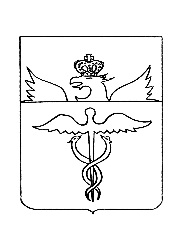 Совет народных депутатовБутурлиновского городского поселенияБутурлиновского муниципального районаВоронежской областиР Е Ш Е Н И Еот 19.11.2020 г. № 16           г. БутурлиновкаО назначении главы администрации Бутурлиновского городского поселения Бутурлиновского муниципального района Воронежской областиВ соответствии с Федеральным законом от 06.10.2003 №131-ФЗ «Об общих принципах организации местного самоуправления в Российской Федерации», Уставом Бутурлиновского городского поселения Бутурлиновского муниципального района Воронежской области, Порядком проведения конкурса на замещение должности главы администрации Бутурлиновского городского поселения Бутурлиновского муниципального района Воронежской области, утвержденным решением Совета народных депутатов Бутурлиновского городского поселения от 18.05.2018 №167, итоговым протоколом по результатам голосования членов комиссии по проведению конкурса на замещение должности главы администрации Бутурлиновского городского поселения от 17.11.2020 № 4, протоколом голосования депутатов Совета народных депутатов Бутурлиновского городского поселения от 19.11.2020, Совет народных депутатов Бутурлиновского городского поселенияРЕШИЛ:1. Назначить на должность главы администрации Бутурлиновского городского поселения Бутурлиновского муниципального района Воронежской области Головкова Александра Васильевича на срок полномочий Совета народных депутатов Бутурлиновского городского поселения Бутурлиновского муниципального района Воронежской области. 2. Настоящее решение подлежит официальному опубликованию и вступает в силу с момента принятия.Глава Бутурлиновского городского поселения 							    Е. Н. Коржова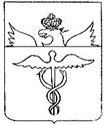 Совет народных депутатовБутурлиновского городского поселенияБутурлиновского муниципального районаВоронежской областиР Е Ш Е Н И Е от 19.11.2020 г. № 17             г. БутурлиновкаО внесении изменений в решение Совета народных депутатов Бутурлиновского городского поселения от 23 ноября 2006 года № 92 «О введении в действие земельного налога, установление ставок и сроков уплаты»В соответствии с Налоговым кодексом Российской Федерации, на основании Устава Бутурлиновского городского поселения, Совет народных депутатов Бутурлиновского городского поселенияР Е Ш И Л:1. Внести в решение Совета народных депутатов Бутурлиновского городского поселения от 23 ноября 2006 года № 92 «О введении в действие земельного налога, установление ставок и сроков уплаты» следующие изменения: 1.1. Статью 6 изложить в следующей редакции:«6. Установить налоговые ставки в следующих размерах:6.1. 0,29 % от кадастровой стоимости участка в отношении земельных участков, предоставленных для индивидуального жилищного строительства, ведения личного подсобного хозяйства; 6.2. 1,1 % от кадастровой стоимости участка в отношении земельных участков гаражей и автостоянок;6.3. 1,2 % от кадастровой стоимости участка в отношении земельных участков под объектами физической культуры и спорта.»;1.2. Статью 8 изложить в следующей редакции:«8. Предоставить льготу по земельному налогу в 2021 году:   8.1. в виде освобождения от уплаты земельного налога в размере 100 % от исчисленной суммы налога героям Советского Союза, героям Российской Федерации, полным кавалерам ордена Славы; 8.2. в виде освобождения от уплаты земельного налога в размере 100 % от исчисленной суммы налога юридическим лицам, финансируемым из местного бюджета Бутурлиновского городского поселения.».2. Настоящее решение вступает в силу с 1 января 2021 года.3. Опубликовать настоящее решение в официальном периодическом печатном издании «Вестник муниципальных правовых актов Бутурлиновского городского поселения Бутурлиновского муниципального района Воронежской области» и разместить на официальном сайте органов местного самоуправления Бутурлиновского городского поселения Бутурлиновского муниципального района Воронежской области в информационно-телекоммуникационной сети «Интернет».4. Контроль выполнения настоящего решения возложить на постоянную комиссию Совета народных депутатов Бутурлиновского городского поселения по бюджету, налогам, финансам и предпринимательству.Глава Бутурлиновскогогородского поселения                                                                            Е.Н. Коржова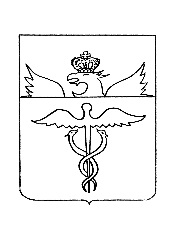 Совет народных депутатовБутурлиновского городского поселенияБутурлиновского муниципального районаВоронежской областиР Е Ш Е Н И Еот 19.11.2020 № 18         г. БутурлиновкаО внесении изменений в решение Совета народных депутатов Бутурлиновского городского поселения от 27.12.2019 № 233В соответствии с Бюджетным кодексом Российской Федерации, Уставом Бутурлиновского городского поселения Бутурлиновского муниципального района Воронежской области, решением Совета народных депутатов Бутурлиновского городского поселения от 19.02.2016 № 38 «Об утверждении Положения о бюджетном процессе в Бутурлиновском городском поселении Бутурлиновского муниципального района Воронежской области», Совет народных депутатов Бутурлиновского городского поселенияР Е Ш И Л:1. Внести в решение Совета народных депутатов Бутурлиновского городского поселения от 27.12.2019 № 233 «О бюджете Бутурлиновского городского поселения Бутурлиновского муниципального района Воронежской области на 2020 год и на плановый период 2021 и 2022 годов» следующие изменения:1.1. в части 1.1 статьи 1 «Основные характеристики бюджета Бутурлиновского городского поселения Бутурлиновского муниципального района Воронежской области на 2020 год и на плановый период 2021 и 2022 годов»: 1.1.1. в пункте 1):слова «в сумме 346 873,55 тыс. рублей, в том числе безвозмездные поступления в сумме 262 810,55 тыс. рублей» заменить словами «в сумме 355 774,68 тыс. рублей, в том числе безвозмездные поступления в сумме 262 711,68 тыс. рублей»; 1.1.2. в пункте 2) слова «в сумме 352 101,91 тыс. рублей» заменить словами «в сумме 361 003,04 тыс. рублей»;1.2. приложение 1 «Источники внутреннего финансирования дефицита бюджета Бутурлиновского городского поселения на 2020 год и на плановый период 2021 и 2022 годов» изложить в редакции согласно приложению 1 к настоящему решению.1.3. приложение 2 «Поступление доходов бюджета Бутурлиновского городского поселения по кодам видов доходов, подвидов доходов на 2020 год и на плановый период 2021 и 2022 годов» изложить в редакции согласно приложению 2 к настоящему решению.1.4. приложение 8 «Ведомственная структура расходов бюджета Бутурлиновского городского поселения на 2020 год и на плановый период 2021 и 2022 годов» изложить в редакции согласно приложению 3 к настоящему решению.1.5. приложение 9 «Распределение бюджетных ассигнований по разделам, подразделам, целевым статьям (муниципальным программам Бутурлиновского городского поселения), группам видов расходов классификации расходов бюджета Бутурлиновского городского поселения на 2020 год и на плановый период 2021 и 2022 годов» изложить в редакции согласно приложению 4 к настоящему решению.1.6. приложение 10 «Распределение бюджетных ассигнований по целевым статьям (муниципальным программам Бутурлиновского городского поселения), группам видов расходов, разделам, подразделам классификации расходов бюджета Бутурлиновского городского поселения на 2020 год и на плановый период 2021 и 2022 годов» изложить в редакции согласно приложению 5 к настоящему решению.2. Опубликовать настоящее решение в официальном периодическом печатном издании «Вестник муниципальных правовых актов Бутурлиновского городского поселения Бутурлиновского муниципального района Воронежской области» и разместить на официальном сайте органов местного самоуправления Бутурлиновского городского поселения Бутурлиновского муниципального района Воронежской области в информационно-телекоммуникационной сети «Интернет».3. Контроль за исполнением настоящего решения возложить на постоянную комиссию Совета народных депутатов по бюджету, налогам, финансам и предпринимательству.Глава Бутурлиновскогогородского поселения								   Е. Н. КоржоваПриложение 1к решению Совета народных депутатовБутурлиновского городского поселенияот 19.11.2020 г. № 18Источники внутреннего финансирования дефицита бюджета Бутурлиновского городского поселения на 2020 год и на плановый период 2021 и 2022 годов 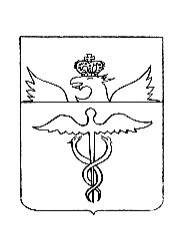 Совет народных депутатовБутурлиновского городского поселенияБутурлиновского муниципального районаВоронежской областиР Е Ш Е Н И Еот 19.11.2020 г. № 19         г. БутурлиновкаО внесении изменений в решение Совета народных депутатов Бутурлиновского городского поселения от 27.10.2016 № 75 «Об утверждении дополнительных оснований признания безнадежными к взысканию недоимки, задолженности по пеням и штрафам по земельному налогу и налогу на имущество физических лиц»В соответствии с приказом ФНС РФ от 02.04.2019 № ММВ-7-8/164@ «Об утверждении Порядка списания недоимки и задолженности по пеням, штрафам и процентам, признанных безнадежными к взысканию, и Перечня документов, подтверждающих обстоятельства признания безнадежными к взысканию недоимки, задолженности по пеням, штрафам и процентам», в целях приведения нормативных правовых актов Совета народных депутатов Бутурлиновского городского поселения Бутурлиновского муниципального района Воронежской области в соответствие с действующим законодательством Российской Федерации, Совет народных депутатов Бутурлиновского городского поселенияР Е Ш И Л:1. Внести в решение Совета народных депутатов Бутурлиновского городского поселения от 27.10.2016 № 75 «Об утверждении дополнительных оснований признания безнадежными к взысканию недоимки, задолженности по пеням и штрафам по земельному налогу и налогу на имущество физических лиц» изменения, заменив в пункте 1 решения слова «по состоянию на 01.12.2016 г.» словами «по состоянию на 01.12.2017 г.»;2. Опубликовать настоящее решение в официальном периодическом печатном издании «Вестник муниципальных правовых актов Бутурлиновского городского поселения Бутурлиновского муниципального района Воронежской области» и разместить на официальном сайте органов местного самоуправления Бутурлиновского городского поселения Бутурлиновского муниципального района Воронежской области в информационно-телекоммуникационной сети «Интернет».3. Настоящее решение вступает в силу с момента опубликования.Глава Бутурлиновского городского поселения								Е.Н. Коржова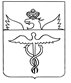 Совет народных депутатовБутурлиновского городского поселенияБутурлиновского муниципального районаВоронежской областиР Е Ш Е Н И Еот 19.11.2020 № 21       г. БутурлиновкаОб утверждении Положения о согласовании и утверждении уставов казачьих обществВ соответствии с пунктами 3.6-1 и 3.6-4 Указа Президента Российской Федерации от 15 июня 1992 г. № 632 «О мерах по реализации Закона Российской Федерации «О реабилитации репрессированных народов» в отношении казачества», Совет народных депутатов Бутурлиновского городского поселенияР Е Ш И Л:1. Утвердить прилагаемое Положение о согласовании и утверждении уставов казачьих обществ.2. Вопросы согласования и утверждения уставов казачьих обществ на территории Бутурлиновского городского поселения оставляю за собой.3. Опубликовать настоящее решение в официальном периодическом печатном издании «Вестник муниципальных правовых актов Бутурлиновского городского поселения Бутурлиновского муниципального района Воронежской области» и разместить на официальном сайте органов местного самоуправления Бутурлиновского городского поселения Бутурлиновского муниципального района Воронежской области в информационно-телекоммуникационной сети «Интернет».Глава Бутурлиновского городского поселения								Е. Н. КоржоваУтверждено решением Совета народных депутатов Бутурлиновского городского поселения от 19.11.2020 № 21ПОЛОЖЕНИЕ О СОГЛАСОВАНИИ И УТВЕРЖДЕНИИ УСТАВОВ КАЗАЧЬИХ ОБЩЕСТВ1. Настоящее Положение определяет перечень основных документов, необходимых для согласования и утверждения уставов казачьих обществ, указанных в пунктах 3.2 - 3.5 Указа Президента Российской Федерации от 15 июня 1992 г. № 632 «О мерах по реализации Закона Российской Федерации «О реабилитации репрессированных народов» в отношении казачества», предельные сроки и общий порядок их представления и рассмотрения, общий порядок принятия решений о согласовании и утверждении этих уставов.2. Уставы городских казачьих обществ, создаваемых (действующих) на территории городского поселения, согласовываются с атаманом районного казачьего общества (если районное казачье общество осуществляет деятельность на территории Воронежской области, на которой создаются (действуют) названные казачьи общества).3. Уставы городских казачьих обществ, создаваемых (действующих) на территориях двух и более поселений, входящих в состав одного муниципального района, согласовываются с главами соответствующих поселений, а также с атаманом районного казачьего общества (если районное казачье общество осуществляет деятельность на территории Воронежской области, на которой создаются (действуют) названные казачьи общества).4. Согласование уставов казачьих обществ осуществляется после:принятия учредительным собранием (кругом, сбором) решения об учреждении казачьего общества;принятия высшим органом управления казачьего общества решения об утверждении устава этого казачьего общества.5. Для согласования устава действующего казачьего общества атаман этого казачьего общества в течение 14 календарных дней со дня принятия высшим органом управления казачьего общества решения об утверждении устава данного казачьего общества направляет соответствующим должностным лицам, названным в пунктах 2 - 3 настоящего Положения, представление о согласовании устава казачьего общества. К представлению прилагаются:а) копии документов, подтверждающих соблюдение требований к порядку созыва и проведения заседания высшего органа управления казачьего общества, установленных главами 4 и 9.1 Гражданского кодекса Российской Федерации (Собрание законодательства Российской Федерации, 1994, N 32, ст. 3301; 2019, N 51, ст. 7482) и иными федеральными законами в сфере деятельности некоммерческих организаций, а также уставом казачьего общества;б) копия протокола заседания высшего органа управления казачьего общества, содержащего решение об утверждении устава этого казачьего общества;в) устав казачьего общества в новой редакции.6. Для согласования устава создаваемого казачьего общества лицо, уполномоченное учредительным собранием (кругом, сбором) создаваемого казачьего общества (далее - уполномоченное лицо), в течение 14 календарных дней со дня принятия учредительным собранием (кругом, сбором) решения об учреждении казачьего общества направляет соответствующим должностным лицам, названным в пунктах 2 - 3 настоящего Положения представление о согласовании устава казачьего общества. К представлению прилагаются:а) копии документов, подтверждающих соблюдение требований к порядку созыва и проведения заседания учредительного собрания (круга, сбора) казачьего общества, установленных главами 4 и 9.1 Гражданского кодекса Российской Федерации и иными федеральными законами в сфере деятельности некоммерческих организаций;б) копия протокола учредительного собрания (круга, сбора), содержащего решение об утверждении устава казачьего общества;в) устав казачьего общества.7. В случае если устав казачьего общества подлежит согласованию с атаманом иного казачьего общества, устав казачьего общества направляется для согласования указанному атаману до направления в администрацию муниципального образования другим должностным лицам, названным в пунктах 2 - 3 настоящего Положения. В последующем к представлению о согласовании устава казачьего общества указанными должностными лицами прилагается заверенная подписью атамана казачьего общества либо уполномоченного лица копия письма о согласовании устава казачьего общества атаманом иного казачьего общества.8. Указанные в пунктах 5 и 6 настоящего Положения копии документов должны быть заверены подписью атамана казачьего общества либо уполномоченного лица. Документы (их копии), содержащие более одного листа, должны быть прошиты, пронумерованы и заверены подписью атамана казачьего общества либо уполномоченного лица на обороте последнего листа в месте, предназначенном для прошивки.9. Рассмотрение представленных для согласования устава казачьего общества документов и принятие по ним решения производится должностными лицами, названными в пунктах 2 - 3 настоящего положения, в течение 14 календарных дней со дня поступления указанных документов.10. По истечении срока, установленного пунктом 9 настоящего Положения, принимается решение о согласовании либо об отказе в согласовании устава казачьего общества. О принятом решении соответствующее должностное лицо информирует атамана казачьего общества либо уполномоченное лицо в письменной форме.11. В случае принятия решения об отказе в согласовании устава казачьего общества в уведомлении указываются основания, послужившие причиной для принятия указанного решения.12. Согласование устава казачьего общества оформляется служебным письмом, подписанным непосредственно должностными лицами, названными в пунктах 2 - 3 настоящего Положения.13. Основаниями для отказа в согласовании устава действующего казачьего общества являются:а) несоблюдение требований к порядку созыва и проведения заседания высшего органа управления казачьего общества, установленных главами 4 и 9.1 Гражданского кодекса Российской Федерации и иными федеральными законами в сфере деятельности некоммерческих организаций, а также уставом казачьего общества;б) непредставление или представление неполного комплекта документов, предусмотренных пунктом 5 настоящего Положения, несоблюдение требований к их оформлению, порядку и сроку представления;в) наличие в представленных документах недостоверных или неполных сведений.14. Основаниями для отказа в согласовании устава создаваемого казачьего общества являются:а) несоблюдение требований к порядку созыва и проведения заседания учредительного собрания (круга, сбора) казачьего общества, установленных главами 4 и 9.1 Гражданского кодекса Российской Федерации и иными федеральными законами в сфере деятельности некоммерческих организаций;б) непредставление или представление неполного комплекта документов, предусмотренных пунктом 6 настоящего Положения, несоблюдение требований к их оформлению, порядку и сроку представления;в) наличие в представленных документах недостоверных или неполных сведений.15. Отказ в согласовании устава казачьего общества не является препятствием для повторного направления должностным лицам, названным в пунктах 2 - 3 настоящего Положения, представления о согласовании устава казачьего общества и документов, предусмотренных пунктами 5 и 6 настоящего Положения, при условии устранения оснований, послуживших причиной для принятия указанного решения.Повторное представление о согласовании устава казачьего общества и документов, предусмотренных пунктами 5 и 6 настоящего Положения, и принятие по этому представлению решения осуществляются в порядке, предусмотренном пунктами 7 - 14 настоящего Положения.Предельное количество повторных направлений представления о согласовании устава казачьего общества и документов, предусмотренных пунктами 5 и 6 настоящего положения, не ограничено.16. Уставы городских казачьих обществ, создаваемых (действующих) на территориях городского поселения, утверждаются главой городского поселения.17. Уставы городских казачьих обществ, создаваемых (действующих) на территориях двух и более поселений, входящих в состав одного муниципального района, утверждаются главой муниципального района.18. Утверждение уставов казачьих обществ осуществляется после их согласования должностными лицами, названными в пунктах 2 - 3 настоящего Положения.19. Для утверждения устава действующего казачьего общества атаман этого казачьего общества в течение 5 календарных дней со дня получения согласованного устава казачьего общества направляет соответствующим должностным лицам, названным в пунктах 16-17 настоящего Положения, представление об утверждении устава казачьего общества. К представлению прилагаются:а) копии документов, подтверждающих соблюдение требований к порядку созыва и проведения заседания высшего органа управления казачьего общества, установленных главами 4 и 9.1 Гражданского кодекса Российской Федерации и иными федеральными законами в сфере деятельности некоммерческих организаций, а также уставом казачьего общества;б) копия протокола заседания высшего органа управления казачьего общества, содержащего решение об утверждении устава этого казачьего общества;в) копии писем о согласовании устава казачьего общества должностными лицами, названными в пунктах 2-3 настоящего Положения;г) устав казачьего общества на бумажном носителе и в электронном виде.20. Для утверждения устава создаваемого казачьего общества уполномоченное лицо в течение 5 календарных дней со дня получения согласованного устава казачьего общества направляет соответствующим должностным лицам, названным в пунктах 16-17 настоящего положения, представление об утверждении устава казачьего общества. К представлению прилагаются:а) копии документов, подтверждающих соблюдение требований к порядку созыва и проведения заседания учредительного собрания (круга, сбора) казачьего общества, установленных Гражданским кодексом Российской Федерации и иными федеральными законами в сфере деятельности некоммерческих организаций;б) копия протокола учредительного собрания (круга, сбора), содержащего решение об утверждении устава казачьего общества;в) копии писем о согласовании устава казачьего общества должностными лицами, названными в пунктах 2 - 3 настоящего положения;г) устав казачьего общества на бумажном носителе и в электронном виде.21. Указанные в пунктах 19 и 20 настоящего Положения копии документов должны быть заверены подписью атамана казачьего общества либо уполномоченного лица. Документы (их копии), за исключением документов в электронном виде, содержащие более одного листа, должны быть прошиты, пронумерованы и заверены подписью атамана казачьего общества либо уполномоченного лица на обороте последнего листа на месте прошивки.22. Рассмотрение представленных для утверждения устава казачьего общества документов и принятие по ним решения производится должностными лицами, названными в пунктах 16-17 настоящего Положения, в течение 30 календарных дней со дня поступления указанных документов.23. По истечении срока, указанного в пункте 22 настоящего положения, принимается решение об утверждении либо об отказе в утверждении устава казачьего общества. О принятом решении соответствующее должностное лицо уведомляет атамана казачьего общества либо уполномоченное лицо в письменной форме.24. В случае принятия решения об отказе в утверждении устава казачьего общества в уведомлении указываются основания, послужившие причиной для принятия указанного решения.25. Утверждение устава казачьего общества оформляется правовым актом должностного лица, названного в пунктах 16-17 настоящего Положения. Копия правового акта об утверждении устава казачьего общества направляется атаману казачьего общества либо уполномоченному лицу одновременно с уведомлением, указанным в пункте 23 настоящего положения.26. На титульном листе утверждаемого устава казачьего общества рекомендуется указывать:слово УСТАВ (прописными буквами) и полное наименование казачьего общества;год принятия учредительным собранием (кругом, сбором) решения об учреждении казачьего общества - для создаваемого казачьего общества, либо год принятия высшим органом управления казачьего общества решения об утверждении устава этого казачьего общества в утверждаемой редакции - для действующего казачьего общества (печатается выше границы нижнего поля страницы и выравнивается по центру);гриф утверждения, состоящий из слова УТВЕРЖДЕНО (без кавычек и прописными буквами) и реквизитов правового акта, которым утверждается устав казачьего общества (располагается в правом верхнем углу титульного листа устава казачьего общества);гриф согласования, состоящий из слова СОГЛАСОВАНО (без кавычек и прописными буквами), наименования должности, инициалов и фамилии лица, согласовавшего устав казачьего общества, реквизитов письма о согласовании устава казачьего общества (располагается в правом верхнем углу титульного листа устава казачьего общества под грифом утверждения; в случае согласования устава несколькими должностными лицами, названными в пунктах 2 - 3 настоящего Положения, грифы согласования располагаются вертикально под грифом утверждения с учетом очередности согласования, при большом количестве - на отдельном листе согласования).Рекомендуемый образец титульного листа устава казачьего общества приведен в приложении к настоящему положению.27. Основаниями для отказа в утверждении устава действующего казачьего общества являются:а) несоблюдение требований к порядку созыва и проведения заседания высшего органа управления казачьего общества, установленных Гражданским кодексом Российской Федерации и иными федеральными законами в сфере деятельности некоммерческих организаций, а также уставом казачьего общества;б) непредставление или представление неполного комплекта документов, предусмотренных пунктом 19 настоящего Положения, несоблюдение требований к их оформлению, порядку и сроку представления;в) наличие в представленных документах недостоверных или неполных сведений.28. Основаниями для отказа в утверждении устава создаваемого казачьего общества являются:а) несоблюдение требований к порядку созыва и проведения заседания учредительного собрания (круга, сбора) казачьего общества, установленных Гражданским кодексом Российской Федерации и иными федеральными законами в сфере деятельности некоммерческих организаций;б) непредставление или представление неполного комплекта документов, предусмотренных пунктом 20 настоящего Положения, несоблюдение требований к их оформлению, порядку и сроку представления;в) наличия в представленных документах недостоверных или неполных сведений.29. Отказ в утверждении устава казачьего общества не является препятствием для повторного направления должностным лицам, указанным в пунктах 16-17 настоящего Положения, представления об утверждении устава казачьего общества и документов, предусмотренных пунктами 19 и 20 настоящего Положения, при условии устранения оснований, послуживших причиной для принятия указанного решения.Повторное представление об утверждении устава казачьего общества и документов, предусмотренных пунктами 19 и 20 настоящего Положения, и принятие по этому представлению решения осуществляются в порядке, предусмотренном пунктами 21 - 28 настоящего положения.Предельное количество повторных направлений представления об утверждении устава казачьего общества и документов, предусмотренных пунктами 19 и 20 настоящего Положения, не ограничено.Совет народных депутатовБутурлиновского городского поселенияБутурлиновского муниципального районаВоронежской областиРаспоряжениеот 19.11.2020 г. № 09        г. БутурлиновкаО внесении изменений в распоряжение Совета народных депутатов Бутурлиновского городского поселения от 01.10.2020 №02 «О комиссии по обнародованию муниципальных правовых актов Бутурлиновского городского поселения Бутурлиновского муниципального района Воронежской области»В соответствии с Федеральным законом от 06.10.2003 № 131-ФЗ «Об общих принципах организации местного самоуправления в Российской Федерации», Уставом Бутурлиновского городского поселения, решением Совета народных депутатов Бутурлиновского городского поселения от 28.06.2018 № 177 «Об утверждении Положения о порядке проведения публичных слушаний и общественных обсуждений на территории Бутурлиновского городского поселения Бутурлиновского муниципального района Воронежской области»:1. Внести в распоряжение Совета народных депутатов Бутурлиновского городского поселения от 01.10.2020 №02 «О комиссии по обнародованию муниципальных правовых актов Бутурлиновского городского поселения Бутурлиновского муниципального района Воронежской области» изменения, заменив в пункте 1 слова «Горлов И.А. – депутат Совета народных депутатов Бутурлиновского городского поселения;» словами «Головков А.В. – глава администрации Бутурлиновского городского поселения (по согласованию);».2. Настоящее распоряжение вступает в силу с 20 ноября 2020 г.Глава Бутурлиновского городского поселения                                                                             Е.Н. Коржова 1Решение Совета народных депутатов Бутурлиновского городского поселения от 19.11.2020 года №16 «О назначении главы администрации Бутурлиновского городского поселения Бутурлиновского муниципального района Воронежской области»2Решение Совета народных депутатов Бутурлиновского городского поселения от 19.11.2020 года №17 «О внесении изменений в решение Совета народных депутатов Бутурлиновского городского поселения от 23 ноября 2006 года № 92 «О введении в действие земельного налога, установление ставок и сроков уплаты»»3Решение Совета народных депутатов Бутурлиновского городского поселения от 19.11.2020 года №18 «О внесении изменений в решение Совета народных депутатов Бутурлиновского городского поселения от 27.12.2019 №233»4Решение Совета народных депутатов Бутурлиновского городского поселения от 19.11.2020 года №19 «О внесении изменений в решение Совета народных депутатов Бутурлиновского городского поселения от 27.10.2016 № 75 «Об утверждении дополнительных оснований признания безнадежными к взысканию недоимки, задолженности по пеням и штрафам по земельному налогу и налогу на имущество физических лиц»»5Решение Совета народных депутатов Бутурлиновского городского поселения от 19.11.2020 года №21 «Об утверждении Положения о согласовании и утверждении уставов казачьих обществ»6Распоряжение Совета народных депутатов Бутурлиновского городского поселения Бутурлиновского муниципального района Воронежской области от 19.11.2020 года № 09 «О внесении изменений в распоряжение Совета народных депутатов Бутурлиновского городского поселения от 01.10.2020 №02 «О комиссии по обнародованию муниципальных правовых актов Бутурлиновского городского поселения Бутурлиновского муниципального района Воронежской области»№ п/пНаименованиеКод бюджетной  классификацииСумма  (тыс. рублей)Сумма  (тыс. рублей)Сумма  (тыс. рублей)№ п/пНаименованиеКод бюджетной  классификации2020 год2021 год2022 год123456Источники внутреннего финансирования дефицита бюджета01 00 00 00 00 0000 0005228,36-4000-40001Бюджетные кредиты от других бюджетов бюджетной системы Российской Федерации01 03 00 00 00 0000 000-4000-4000-40001Погашение  бюджетных кредитов, полученных  от других бюджетов бюджетной системы Российской Федерации  в валюте Российской Федерации01 03 01 00 00 0000 800 -4000-4000-40001Погашение  бюджетами городских поселений  кредитов от других бюджетов бюджетной системы Российской Федерации в валюте Российской Федерации01 03 01 00 13 0000 810-4000-4000-40002Изменение остатков средств на счетах по учету средств бюджета01 05 00 00 00 0000 0009228,36002Увеличение остатков средств бюджетов01 05 00 00 00 0000 500-355774,68-142201,8-90421,82Увеличение прочих остатков  денежных средств бюджетов городских поселений01 05 02 01 13 0000 510-355774,68-142201,8-90421,82Уменьшение остатков средств бюджетов01 05 00 00 00 0000 600365003,04142201,890421,82Уменьшение  прочих остатков  денежных средств бюджетов городских поселений01 05 02 01 13 0000 610365003,04142201,890421,8                                                                                        Приложение  2                                                                                        Приложение  2                                                                                        Приложение  2                                                                                        Приложение  2                                                                                к решению Совета народных депутатов                                                                                к решению Совета народных депутатов                                                                                к решению Совета народных депутатов                                                                                к решению Совета народных депутатов                                                                              Бутурлиновского городского поселения                                                                              Бутурлиновского городского поселения                                                                              Бутурлиновского городского поселения                                                                              Бутурлиновского городского поселенияот 19.11.2020 г. № 18от 19.11.2020 г. № 18от 19.11.2020 г. № 18от 19.11.2020 г. № 18Поступление доходов бюджета Бутурлиновского городского поселения по кодам видов доходов, подвидов доходов  на 2020 год и на плановый период 2021 и 2022 годовПоступление доходов бюджета Бутурлиновского городского поселения по кодам видов доходов, подвидов доходов  на 2020 год и на плановый период 2021 и 2022 годовПоступление доходов бюджета Бутурлиновского городского поселения по кодам видов доходов, подвидов доходов  на 2020 год и на плановый период 2021 и 2022 годовПоступление доходов бюджета Бутурлиновского городского поселения по кодам видов доходов, подвидов доходов  на 2020 год и на плановый период 2021 и 2022 годовПоступление доходов бюджета Бутурлиновского городского поселения по кодам видов доходов, подвидов доходов  на 2020 год и на плановый период 2021 и 2022 годовКод показателяНаименование показателяСумма (тыс. рублей)Сумма (тыс. рублей)Сумма (тыс. рублей)Код показателяНаименование показателя2020 год2021 год2022 год000 8 50 00000 00 0000 000ВСЕГО  355 774,68142 201,8090 421,80000 1 00 00000 00 0000 000НАЛОГОВЫЕ И НЕНАЛОГОВЫЕ  ДОХОДЫ93 063,080 513,082 563,0000 1 01 00000 00 0000 000НАЛОГИ НА ПРИБЫЛЬ, ДОХОДЫ35 000,027 400,029 400,0000 1 01 02000 01 0000 110Налог на доходы физических лиц35 000,027 400,029 400,0000 1 01 02010 01 0000 110Налог на доходы физических лиц с доходов, источником которых является налоговый агент, за исключением доходов, в отношении которых исчисление и уплата налога осуществляются в соответствии со статьями 227, 227.1 и 228 Налогового кодекса РФ34 922,027 316,029 310,0000 1 01 02020 01 0000 110Налог на доходы физических лиц с доходов, полученных от осуществления деятельности физическими лицами, зарегистрированными в качестве индивидуальных предпринимателей, нотариусов, занимающихся частной практикой, адвокатов, учредивших адвокатские кабинеты, и других лиц, занимающихся частной практикой, в соответствии со статьей 227 Налогового кодекса РФ40,045,050,0000 1 01 02030 01 0000 110Налог на доходы физических лиц с доходов, полученных физическими лицами в соответствии со статьей 228 Налогового Кодекса РФ38,039,040,0000 1 03 00000 00 0000 000 Налоги на товары (работы, услуги), реализуемые на территории Российской Федерации4 200,04 200,04 200,0000 1 03 02230 01 0000 110 Доходы от уплаты акцизов на дизельное топливо, подлежащие распределению между  бюджетами  субъектов Российской Федерации и местными бюджетами с учетом  установленных дифференцированных нормативов отчислений в местные бюджеты 1 633,81 633,81 633,8000 1 03 02240 01 0000 110 Доходы от уплаты акцизов на моторные масла для дизельных и (или) карбюраторных (инжекторных) двигателей, подлежащие распределению между  бюджетами  субъектов Российской Федерации и местными бюджетами с учетом  установленных дифференцированных нормативов отчислений в местные бюджеты 12,612,612,6000 1 03 02250 01 0000 110 Доходы от уплаты акцизов на автомобильный бензин, подлежащие распределению между  бюджетами  субъектов Российской Федерации и местными бюджетами с учетом  установленных дифференцированных нормативов отчислений в местные бюджеты 2 553,62 553,62 553,6000 1 05 00000 00 0000 000НАЛОГИ НА СОВОКУПНЫЙ ДОХОД1 500,01 500,01 500,0000 1 05 03000 01 0000 000Единый сельскохозяйственный налог1 500,01 500,01 500,0000 1 05 03010 01 0000 110Единый сельскохозяйственный налог1 500,01 500,01 500,0000 1 06 00000 00 0000 000НАЛОГИ НА ИМУЩЕСТВО41 000,041 050,041 100,0000 1 06 01000 00 0000 110Налог на имущество физических лиц5 000,05 050,05 100,0000 1 06 01030 13 0000 110Налог на имущество физических лиц, взимаемый по ставкам, применяемым к объектам налогообложения, расположенным в  границах городских поселений5 000,05 050,05 100,0000 1 06 06000 00 0000 110Земельный налог36 000,036 000,036 000,0000 1 06 06030 00 0000 110Земельный налог с организаций22 000,022 000,022 000,0000 1 06 06033 13 0000 110Земельный налог  с организаций, обладающих земельным участком, расположенным в границах городских поселений22 000,022 000,022 000,0000 1 06 06040 00 0000 110Земельный налог с физических лиц14 000,014 000,014 000,0000 1 06 06043 13 0000 110Земельный налог с физических лиц, обладающих земельным участком, расположенным в границах городских поселений14 000,014 000,014 000,0000 1 11 00000 00 0000 000ДОХОДЫ ОТ ИСПОЛЬЗОВАНИЯ ИМУЩЕСТВА, НАХОДЯЩЕГОСЯ В ГОСУДАРСТВЕННОЙ И МУНИЦИПАЛЬНОЙ СОБСТВЕННОСТИ10 971,05 971,05 971,0000 1 11 05000 00 0000 120Доходы, получаемые в виде арендной либо иной платы за передачу в возмездное пользование государственного и муниципального имущества (за исключением имущества бюджетных и  автономных учреждений, а также имущества государственных и муниципальных унитарных предприятий, в том числе казенных)10 965,05 965,05 965,0000 1 11 05010 00 0000 120Доходы, получаемые в виде арендной платы за земельные участки, государственная собственность на которые не разграничена, а также средства от продажи права на заключение договоров аренды указанных земельных участков.    10 100,05 100,05 100,0000 1 11 05013 13 0000 120Доходы, получаемые в виде арендной платы за земельные участки, государственная собственность на которые не разграничена и которые расположены в границах городских поселений, а также средства от продажи права на заключение договоров аренды указанных земельных участков10 100,05 100,05 100,0000 1 11 05020 00 0000 120Доходы, получаемые в виде арендной платы за земли после разграничения  государственной  собственности на землю , а также средства от продажи права на заключение договоров аренды указанных земельных участков (за исключением земельных участков бюджетных и автономных учреждений).    350,0350,0350,0000 1 11 05025 13 0000 120Доходы , получаемые в виде арендной платы, а также средства от продажи права на заключение договоров аренды за земли, находящиеся в собственности городских  поселений (за исключением земельных участков муниципальных бюджетных и автономных учреждений)350,0350,0350,0000 1 11 05030 00 0000 120Доходы от сдачи в аренду имущества, находящегося в оперативном управлении органов государственной власти, органов местного самоуправления, государственных внебюджетных фондов и созданных ими учреждений (за исключением имущества бюджетных и автономных учреждений)515,0515,0515,0000 1 11 05035 13 0000 120Доходы от сдачи в аренду имущества, находящегося в оперативном управлении органов управления городских поселений и созданных ими учреждений (за исключением имущества муниципальных бюджетных и автономных учреждений)515,0515,0515,0000 1 11 07000 00 0000 120Платежи от государственных и муниципальных унитарных предприятий6,06,06,0000 1 11 07010 00 0000 120Доходы от перечисления части прибыли государственных и муниципальных унитарных предприятий, остающейся после уплаты налогов и обязательных платежей6,06,06,0000 1 11 07015 13 0000 120Доходы от перечисления части прибыли, остающейся после уплаты налогов и иных  обязательных платежей  муниципальных унитарных предприятий, созданных городскими поселениями6,06,06,0000 1 13 00000 00 0000 000ДОХОДЫ ОТ ОКАЗАНИЯ ПЛАТНЫХ УСЛУГ (РАБОТ) И КОМПЕНСАЦИИ ЗАТРАТ ГОСУДАРСТВА92,092,092,0000 1 13 01000 00 0000 130Доходы от оказания платных услуг (работ)92,092,092,0000 1 13 01990 00 0000 130Прочие доходы от оказания платных услуг (работ)92,092,092,0000 1 13 01995 13 0000 130Прочие доходы от оказания платных услуг (работ) получателями средств бюджетов городских поселений92,092,092,0000 1 14 00000 00 0000 000ДОХОДЫ ОТ ПРОДАЖИ МАТЕРИАЛЬНЫХ И НЕМАТЕРИАЛЬНЫХ АКТИВОВ0,00,00,0000 1 14 02000 00 0000 000Доходы от реализации имущества, находящегося в государственной и муниципальной собственности (за исключением движимого  имущества бюджетных и автономных учреждений, а также имущества государственных и муниципальных унитарных предприятий, в том числе казенных)0,00,00,0000 1 14 02050 13 0000 410Доходы от реализации имущества, находящегося в собственности городских поселений  (за исключением движимого  имущества муниципальных бюджетных и автономных учреждений, а также имущества муниципальных унитарных предприятий, в том числе казенных),в части реализации основных средств по указанному имуществу0,00,00,0000 1 14 02053 13 0000 410Доходы от реализации иного  имущества, находящегося в  собственности городских поселений (за исключением имущества муниципальных бюджетных и автономных учреждений, а также имущества муниципальных унитарных предприятий, в том числе казенных), в части реализации основных средств по указанному имуществу0,00,00,0000 1 14 06000 00 0000 430Доходы от продажи земельных участков, находящихся в государственной и муниципальной собственности 0,00,00,0000 1 14 06010 00 0000 430Доходы от продажи земельных участков, государственная собственность на которые не разграничена0,00,00,0000 1 14 06013 13 0000 430Доходы от продажи земельных участков, государственная собственность на которые не разграничена и которые расположены в границах городских  поселений0,00,00,0000 1 17 00000 00 0000 000ПРОЧИЕ НЕНАЛОГОВЫЕ ДОХОДЫ300,0300,0300,0000 1 17 05000 00 0000 180Прочие неналоговые доходы300,0300,0300,0000 1 17 05050 13 0000 180Прочие неналоговые доходы бюджетов городских  поселений300,0300,0300,0000 2 00 00000 00 0000 000Безвозмездные поступления262 711,6861 688,807 858,80000 2 02 00000 00 0000 000 Безвозмездные поступления от других бюджетов бюджетной системы РФ261 981,6861 678,807 848,80000 2 02 10000 00 0000 150Дотации бюджетам  бюджетной системы  РФ 2 671,01 879,01 895,0000 2 02 15001 00 0000 150Дотации на выравнивание бюджетной обеспеченности2 671,01 879,01 895,0000 2 02 15001 13 0000 150Дотации  бюджетам городских поселений на выравнивание бюджетной обеспеченности 2 671,01 879,01 895,0000 2 02 20000 00 0000 150Субсидии бюджетам бюджетной системы РФ (межбюджетные субсидии)87 940,258 846,05 000,0000 2 02 25555 13 0000 150Субсидии бюджетам городских поселений на реализацию программ формирования современной городской среды50 668,758 846,05 000,0000 2 02 29999 00 0000 150Прочие субсидии37 271,50,00,0000 2 02 29999 13 0000 150Прочие субсидии бюджетам городских поселений37 271,50,00,0000 2 02 49999 00 0000 150Иные межбюджетные трансферты171 370,48953,80953,80000 2 02 49999 13 0000 150Иные межбюджетные трансферты171 370,48953,80953,80000 2 07 00000 00 0000 150Прочие безвозмездные поступления730,010,010,0000 2 07 05000 13 0000 150Прочие безвозмездные поступления в бюджеты городских поселений730,010,010,0000 2 07 05030 13 0000 150Прочие безвозмездные поступления в бюджеты городских поселений730,010,010,0Муниципальная программа Бутурлиновского городского поселения  «Муниципальное управление Бутурлиновского городского поселения Бутурлиновского муниципального района Воронежской области»914010485 0 00 000007 843,587 320,007 567,00Подпрограмма Бутурлиновского городского поселения «Развитие органов местного самоуправления Бутурлиновского городского поселения»914010485 1 00 000007 843,587 320,007 567,00Основное мероприятие «Финансовое обеспечение деятельности администрации Бутурлиновского городского поселения»914010485 1 02 000007 843,587 320,007 567,00Расходы на обеспечение функций органов местного самоуправления  (Расходы на выплаты персоналу в целях обеспечения выполнения функций муниципальными органами) 914010485 1 02 920101003 765,533 800,003 900,00Расходы на обеспечение функций органов местного самоуправления (Закупка товаров, работ и услуг для обеспечения муниципальных нужд) 914010485 1 02 920102002 915,892 400,002 500,00Расходы на обеспечение функций органов местного самоуправления (Иные бюджетные ассигнования) 914010485 1 02 9201080010,0135,0035,00Расходы на обеспечение деятельности главы (Расходы на выплаты персоналу в целях обеспечения выполнения функций муниципальными органами) 914010485 1 02 920201001 152,151 085,001 132,00Резервные фонды91401110,00100,00100,00Муниципальная программа Бутурлиновского городского поселения  «Муниципальное управление Бутурлиновского городского поселения Бутурлиновского муниципального района Воронежской области»914011185 0 00 000000,00100,00100,00Подпрограмма Бутурлиновского городского поселения «Развитие органов местного самоуправления Бутурлиновского городского поселения»914011185 1 00 000000,00100,00100,00Основное мероприятие «Резервный фонд администрации Бутурлиновского городского поселения»914011185 1 03 000000,00100,00100,00Резервный фонд администрации Бутурлиновского городского поселения (проведение аварийно-восстановительных работ и иных мероприятий, связанных с предупреждением и ликвидацией последствий стихийных бедствий и других чрезвычайных ситуаций) (Иные бюджетные ассигнования)  914011185 1 03 205708000,00100,00100,00Обеспечение проведения выборов и референдумов91401071 000,000,000,00Муниципальная программа Бутурлиновского городского поселения  «Муниципальное управление Бутурлиновского городского поселения Бутурлиновского муниципального района Воронежской области»914010785 0 00 000001 000,000,000,00Подпрограмма Бутурлиновского городского поселения «Развитие органов местного самоуправления Бутурлиновского городского поселения»914010785 1 00 000001 000,000,000,00Основное мероприятие "Финансовое обеспечение проведения выборов"914010785 1 06 000001 000,000,000,00Проведение выборов в Совет народных депутатов Бутурлиновского городского поселения в рамках муниципальной программы «Муниципальное управление Бутурлиновского городского поселения Бутурлиновского муниципального района Воронежской области» (Закупка товаров, работ и услуг для муниципальных нужд) 914010785 1 06 901108801 000,000,000,00Другие общегосударственные вопросы91401135 821,002 700,002 800,00Муниципальная программа Бутурлиновского городского поселения «Социальное развитие городского поселения и социальная поддержка граждан Бутурлиновского городского поселения Бутурлиновского муниципального района Воронежской области» 914011384 0 00 000005 821,002 700,002 800,00Подпрограмма «Оформление права собственности и регулирование отношений по управлению муниципальным имуществом Бутурлиновского городского поселения»914011384 1 00 000005 821,002 700,002 800,00Основное мероприятие «Изготовление технической документации на объекты муниципального имущества»914011384 1 01 000000,00100,00100,00Выполнение других расходных обязательств  (Закупка товаров, работ и услуг для обеспечения муниципальных нужд) 914011384 1 01 902002000,00100,00100,00Основное мероприятие «Содержание объектов муниципального имущества»914011384 1 03 000005 820,952 600,002 700,00Выполнение других расходных обязательств  (Закупка товаров, работ и услуг для обеспечения муниципальных нужд) 914011384 1 03 902002005 720,952 600,002 700,00Расходы на исполнение судебных актов914011384 1 03 90200800100,00Основное мероприятие «Арендная плата за земельные участки»914011384 1 05 000000,05Выполнение других расходных обязательств  (Закупка товаров, работ и услуг для обеспечения муниципальных нужд) 914011384 1 05 902004000,05Муниципальная программа Бутурлиновского городского поселения  «Муниципальное управление Бутурлиновского городского поселения Бутурлиновского муниципального района Воронежской области»914011385 0 00 000000,00900,00900,00Подпрограмма Бутурлиновского городского поселения «Развитие органов местного самоуправления Бутурлиновского городского поселения»914011385 1 00 000000,00900,00900,00Основное мероприятие «Зарезервированные средства связанные с особенностями исполнения бюджета»914011385 1 08 000008000,00900,00900,00Иные бюджетные ассигнования914011385 1 08 901008700,00900,00900,00Национальная безопасность и правоохранительная деятельность9140328,3030,0030,00Защита населения и территории от чрезвычайных ситуаций природного и техногенного характера, гражданская оборона91403090,0020,0020,00Муниципальная программа Бутурлиновского городского поселения «Социальное развитие городского поселения и социальная поддержка граждан Бутурлиновского городского поселения Бутурлиновского муниципального района Воронежской области» 914030984 0 00 000000,0020,0020,00Подпрограмма «Предупреждение и ликвидация последствий чрезвычайных ситуаций и стихийных бедствий, гражданская оборона, обеспечение первичных мер пожарной безопасности на территории Бутурлиновского городского поселения»914030984 2 00 000000,0020,0020,00Основное мероприятие «Предупреждение и ликвидация последствий чрезвычайных ситуаций и стихийных бедствий»914030984 2 01 000000,0010,0010,00Мероприятия в сфере защиты населения от чрезвычайных ситуаций и пожаров  (Закупка товаров, работ и услуг для обеспечения муниципальных нужд) 914030984 2 01 914302000,0010,0010,00Основное мероприятие «Гражданская оборона»914030984 2 02 000000,0010,0010,00Выполнение других расходных обязательств  (Закупка товаров, работ и услуг для обеспечения муниципальных нужд) 914030984 2 02 902002000,0010,0010,00Обеспечение пожарной безопасности914031028,3010,0010,00Муниципальная программа Бутурлиновского городского поселения «Социальное развитие городского поселения и социальная поддержка граждан Бутурлиновского городского поселения Бутурлиновского муниципального района Воронежской области» 914031084 0 00 0000028,3010,0010,00Подпрограмма «Предупреждение и ликвидация последствий чрезвычайных ситуаций и стихийных бедствий, гражданская оборона, обеспечение первичных мер пожарной безопасности на территории Бутурлиновского городского поселения»914031084 2 00 0000028,3010,0010,00Основное мероприятие «Обеспечение первичных мер пожарной безопасности»914031084 2 03 0000028,3010,0010,00Мероприятия в сфере защиты населения от чрезвычайных ситуаций и пожаров   (Закупка товаров, работ и услуг для обеспечения  муниципальных нужд) 914031084 2 03 914302000,0010,0010,00Мероприятия за счет средств областного бюджета в сфере защиты населения от чрезвычайных ситуаций и пожаров   (Закупка товаров, работ и услуг для обеспечения  муниципальных нужд) 914031084 2 03 2057020028,30Национальная экономика9140468 925,544 950,004 950,00Общеэкономические вопросы914040113,74Муниципальная программа Бутурлиновского городского поселения «Социальное развитие городского поселения и социальная поддержка граждан Бутурлиновского городского поселения Бутурлиновского муниципального района Воронежской области» 914040184 0 00 000013,74Подпрограмма "Содействие занятости населения в Бутурлиновском городском поселении"914040184 9 00 000013,74Основное мероприятие "Организация оплачиваемых общественных работ"914040184 9 01 000013,74Расходы бюджета городского поселения на софинансирование оплачиваемых общественных работ914040184 9 01 984303,19Засходы за счет областного бюджета на организацию проведения оплачиваемых работ914040184 9 01 7843010,55Дорожное хозяйство (дорожные фонды)914040968 249,304 200,004 200,00Муниципальная программа Бутурлиновского городского поселения «Социальное развитие городского поселения и социальная поддержка граждан Бутурлиновского городского поселения Бутурлиновского муниципального района Воронежской области» 914040984 0 00 0000068 249,304 200,004 200,00Подпрограмма «Дорожное хозяйство Бутурлиновского городского поселения»914040984 3 00 0000068 249,304 200,004 200,00Основное мероприятие «Капитальный ремонт, ремонт и содержание автомобильных дорог»914040984 3 01 0000068 249,304 200,004 200,00Мероприятия по развитию сети автомобильных дорог общего пользования Бутурлиновского городского поселения местного значения (Закупка товаров, работ и услуг для обеспечения  муниципальных нужд) 914040984 3 01 912902009 000,004 200,004 200,00Расходы за счет субсидий из областного бюджета на капитальный ремонт и ремонт автомобильных дорог общего пользования местного значения  (Закупка товаров, работ и услуг для обеспечения  муниципальных нужд)914040984 3 01 S885020059 149,300,000,00Расходы  бюджета городского поселения на капитальный ремонт и ремонт автомобильных дорог общего пользования местного значения (Закупка товаров, работ и услуг для обеспечения  муниципальных нужд)914040984 3 01 S8850200100,000,000,00Другие вопросы в области национальной экономики9140412662,50750,00750,00Муниципальная программа Бутурлиновского городского поселения «Социальное развитие городского поселения и социальная поддержка граждан Бутурлиновского городского поселения Бутурлиновского муниципального района Воронежской области» 914041284 0 00 00000662,50750,00750,00Подпрограмма "Оформление права собственности и регулирования отношений по управлению муниципальным имуществом Бутурлиновского городского поселения"914041284 1 00 00000190,0050,0050,00Основное мероприятие "Проведение оценки рыночной стоимости объектов муниципального имущества"914041284 1 02 00000190,0050,0050,00Выполнение других расходных обязательств  (Закупка товаров, работ и услуг для обеспечения муниципальных нужд) 914041284 1 02 90200200190,0050,0050,00Подпрограмма «Реализация мероприятий по землеустройству и землепользованию в Бутурлиновском городском поселении» 914041284 4 00 00000472,50700,00700,00Основное мероприятие «Межевание земельных участков»914041284 4 01 00000472,50200,00200,00Выполнение других расходных обязательств  (Закупка товаров, работ и услуг для обеспечения муниципальных нужд) 914041284 4 01  90200200472,50200,00200,00Жилищно-коммунальное хозяйство91405236 996,61100 380,3045 760,90Жилищное хозяйство91405016 876,59500,00500,00Муниципальная программа Бутурлиновского городского поселения «Социальное развитие городского поселения и социальная поддержка граждан Бутурлиновского городского поселения Бутурлиновского муниципального района Воронежской области» 914050184 0 00 000006 876,59500,00500,00Подпрограмма «Создание условий для обеспечения комфортным жильем населения Бутурлиновского городского поселения»914050184 5 00 000006 876,59500,00500,00Основное мероприятие «Проведение капитального ремонта муниципального жилищного фонда»914050184 5 01 000006 876,59500,00500,00Капитальный ремонт муниципального жилищного фонда  (Закупка товаров, работ и услуг для  обеспечения муниципальных нужд) 914050184 5 01  90070200129,00100,00100,00Реализация функций органов местного самоуправления в сфере обеспечения проведения капитального ремонта общего имущества в многоквартирных домах  (Закупка товаров, работ и услуг для обеспечения муниципальных нужд) 914050184 5 01 91190200276,85400,00400,00Обеспечение муниципальным жильем начеления городского поселения (Закупка товаров, работ и услуг для  обеспечения муниципальных нужд) 914050184 5 03 400904006 470,740,000,00Коммунальное хозяйство914050224 169,573 800,003 900,00Муниципальная программа Бутурлиновского городского поселения «Социальное развитие городского поселения и социальная поддержка граждан Бутурлиновского городского поселения Бутурлиновского муниципального района Воронежской области» 914050284 0 00 0000024 169,573 800,003 900,00Подпрограмма «Развитие систем коммунальной инфраструктуры Бутурлиновского городского поселения»914050284 6 00 0000024 169,573 800,003 900,00Основное мероприятие «Организация теплоснабжения»914050284 6 01 0000050,68300,00400,00Мероприятия в области коммунального хозяйства   (Закупка товаров, работ и услуг для обеспечения  муниципальных нужд) 914050284 6 01 9006020050,68300,00400,00Основное мероприятие «Организация водоснабжения»914050284 6 02 000002 716,271 900,001 900,00Мероприятия в области коммунального хозяйства   (Закупка товаров, работ и услуг для обеспечения  муниципальных нужд) 914050284 6 02 900602002 716,271 400,001 400,00Основное мероприятие «Организация водоотведения»914050284 6 03 000001 580,111 600,001 600,00Мероприятия в области коммунального хозяйства   (Закупка товаров, работ и услуг для обеспечения  муниципальных нужд) 914050284 6 03 900602001 580,111 600,001 600,00Основное мероприятие "Модернизация уличного освещения"914050284 6 06 0000019 822,51Расходы за счет областного бюджета в сфере модернизации уличного освещения914050284 6 06 S814040017 798,00Расходы бюджета городского поселения на софинансирование в сфере модернизации уличного освещения914050284 6 06 S81404002 024,51Благоустройство9140503164 794,095 080,340 360,9Муниципальная программа Бутурлиновского городского поселения "Поддержка местных инициатив и развитие территориального общественного самоуправления в Бутурлиновском городском поселении Бутурлиновского муниципального района Воронежской области на 2018-2024 годы"914050383 0 00 00000119,60300,00300,00Подпрограмма «Развитие территориального общественного самоуправления Бутурлиновского городского поселения»914050383 1 00 00000119,60300,00300,00Основное мероприятие "Реализация социально-значимых проектов, подготовленных органами ТОС"914050383 0 01 00000119,60300,00300,00Расходы бюджета городского поселения на реализацию социально-значимых проектов, подготовленных органами ТОС (Закупка товаров, работ и услуг для обеспечения муниципальных нужд) 914050383 1 01 90050200119,60300,00300,00Муниципальная программа Бутурлиновского городского поселения «Социальное развитие городского поселения и социальная поддержка граждан Бутурлиновского городского поселения Бутурлиновского муниципального района Воронежской области» 914050384 0 00 00000104 292,1135 434,3034 560,90Подпрограмма «Организация благоустройства в границах территории Бутурлиновского городского поселения» 914050384 7 00 00000104 292,1135 434,3034 560,90Основное мероприятие «Организация уличного освещения»914050384 7 01 0000028 516,6110 453,8011 453,80Расходы на уличное освещение городского поселения   (Закупка товаров, работ и услуг для обеспечения муниципальных нужд) 914050384 7 01 9001020010 437,019 500,0010 500,00Расходы на уличное освещение за счет областных средств914050384 7 01 S86702001 049,20953,80953,80Расходы на уличное освещение городского поселения   (Капитальные вложения в объекты муниципальной собственности) 914050384 7 01 9001040017 030,18Расходы на обеспечение функций органов местного самоуправления (Иные бюджетные ассигнования) 914050384 7 01 900108000,22Основное мероприятие «Озеленение городского поселения»914050384 7 03 000003 000,003 200,003 200,00Расходы на организацию озеленения территории  городского поселения (Закупка товаров, работ и услуг для обеспечения  муниципальных нужд) 914050384 7 03 900302003 000,003 200,003 200,00Основное мероприятие «Организация и содержание мест захоронения»914050384 7 04 000001 211,231 000,001 000,00Расходы на организацию и содержание мест захоронения  городского поселения   (Закупка товаров, работ и услуг для обеспечения муниципальных нужд)  914050384 7 04 900402001 211,231 000,001 000,00Основное мероприятие «Санитарная очистка от мусора дорожно-уличной сети и мест общего пользования»914050384 7 05 0000011 364,7915 041,5815 042,28Прочие мероприятия по благоустройству  городского поселения  (Закупка товаров, работ и услуг для обеспечения муниципальных нужд)  914050384 7 05 9005020011 364,7915 041,5815 042,28Основное мероприятия «Мероприятия по благоустройству городского поселения»914050384 7 06 0000060 199,485 738,923 864,82Прочие мероприятия по благоустройству  городского поселения  (Закупка товаров, работ и услуг для обеспечения муниципальных нужд)  914050384 7 06 9005020018 568,945 738,923 864,82Прочие мероприятия по благоустройству  городского поселения  (Закупка товаров, работ и услуг для обеспечения муниципальных нужд)  914050384 7 06 98070200865,78Прочие мероприятия  по благоустройству проектов поддержки местных инициатив(Закупка товаров, работ и услуг для обеспечения муниципальных нужд)914050384 7 06 S8070 20026 233,540,000,00Прочие мероприятия по обустройству и восстановление воинских захоронений  (Закупка товаров, работ и услуг для обеспечения муниципальных нужд)914050384 7 06 98530200207,22Прочие мероприятия по обустройству и восстановление воинских захоронений  (Закупка товаров, работ и услуг для обеспечения муниципальных нужд)914050384 7 06 S853020014 113,000,000,00Субсидии областного бюджета на обустройство и восстановление воинских захоронений914050384 7 06 2054020011,000,000,00Прочие мероприятия на поощрение победителей конкурса "Территория идей"914050384 7 06 78370200200,00Муниципальная программа Бутурлиновского городского поселения Бутурлиновского муниципального района Воронежской области "Благоустройство мест массового отдыха"9140503 86 0 00 000003 713,860,000,00Подпрограмма "Благоустройство парков и скверов"914050386 1 00 0000003 713,860,000,00Основное меропритятие "Благоустройство парков и скверов"914050386 1 01 000003 713,860,000,00Расходы  бюджета городского поселения реализация проектов по благоустройству парков и скверов (Закупка товаров, работ и услуг для обеспечения муниципальных нужд) 914050386 1 01 98910200116,29Расходы  бюджета городского поселения реализация проектов по благоустройству парков и скверов (Закупка товаров, работ и услуг для обеспечения муниципальных нужд) 914050386 1 01 S89102003 597,57Муниципальная программа Бутурлиновского городского поселения "Формирование современной городской среды на территории Бутурлиновского городского поселения Бутурлиновского муниципального района Воронежской области на 2018-2022 гг"914050387 0 00 0000056 668,3859 346,005 500,00Подпрограмма "Благоустройство дворовых территорий многоквартирных домов"914050387 1 F2 0000056 668,3859 346,005 500,00Региональный проект и формирование современной городской среды914050387 1 F2 0000056 668,3859 346,005 500,00Прочие мероприятия по обустройству и восстановление воинских захоронений  (Закупка товаров, работ и услуг для обеспечения муниципальных нужд)914050384 7 06 S853020014 113,000,000,00Субсидии областного бюджета на обустройство и восстановление воинских захоронений914050384 7 06 2054020011,000,000,00Прочие мероприятия на поощрение победителей конкурса "Территория идей"914050384 7 06 78370200200,00Муниципальная программа Бутурлиновского городского поселения Бутурлиновского муниципального района Воронежской области "Благоустройство мест массового отдыха"9140503 86 0 00 000003 713,860,000,00Подпрограмма "Благоустройство парков и скверов"914050386 1 00 0000003 713,860,000,00Основное меропритятие "Благоустройство парков и скверов"914050386 1 01 000003 713,860,000,00Расходы  бюджета городского поселения реализация проектов по благоустройству парков и скверов (Закупка товаров, работ и услуг для обеспечения муниципальных нужд) 914050386 1 01 98910200116,29Расходы  бюджета городского поселения реализация проектов по благоустройству парков и скверов (Закупка товаров, работ и услуг для обеспечения муниципальных нужд) 914050386 1 01 S89102003 597,57Муниципальная программа Бутурлиновского городского поселения "Формирование современной городской среды на территории Бутурлиновского городского поселения Бутурлиновского муниципального района Воронежской области на 2018-2022 гг"914050387 0 00 0000056 668,3859 346,005 500,00Подпрограмма "Благоустройство дворовых территорий многоквартирных домов"914050387 1 F2 0000056 668,3859 346,005 500,00Региональный проект и формирование современной городской среды914050387 1 F2 0000056 668,3859 346,005 500,00Реализация Программ формировании современной городской среды (в целях достижения значений дополнительного результата) (Закупка товаров, работ и услуг для обеспечения муниципальных нужд) 914050387 1  F2 5555020051 181,0259 346,005 500,00Расходы бюджета городского поселения на поддержку программ формирование современной городской среды914050387 1  01 955502005 487,36Другие вопросы в области жилищно-коммунального хозяйства914050541 156,501 000,001 000,00Муниципальная программа Бутурлиновского городского поселения «Социальное развитие городского поселения и социальная поддержка граждан Бутурлиновского городского поселения Бутурлиновского муниципального района Воронежской области» 914050584 0 00 0000041 156,501 000,001 000,00Подпрограмма «Развитие систем коммунальной инфраструктуры Бутурлиновского городского поселения»914050584 6 00 0000041 156,501 000,001 000,00Основное мероприятие «Организация водоснабжения»914050584 6 02 0000041 156,501 000,001 000,00Расходы за счет областного бюджета  на осуществление  капитальных вложений в объекты муниципальной собственности (Капитальные вложения в объекты муниципальной собственности)914050584 6 02 S810040040 374,200,000,00Расходы бюджета городского поселения на осуществление  капитальных вложений в объекты муниципальной собственности (Капитальные вложения в объекты муниципальной собственности)914050584 6 02 S8100400160,39Расходы бюджета городского поселения на осуществление  капитальных вложений в объекты муниципальной собственности (Капитальные вложения в объекты муниципальной собственности)914050584 6 02 9810020021,91Расходы на развитие социальной и инженерной инфраструктуры914050584 6 04 98060400600,001 000,001 000,00Здравоохранение91409211,21200,00200,00Санитарно-эпидемиологическое  благополучие9140907211,21200,00200,00Муниципальная программа Бутурлиновского городского поселения «Социальное развитие городского поселения и социальная поддержка граждан Бутурлиновского городского поселения Бутурлиновского муниципального района Воронежской области» 914090784 0 00 00000211,21200,00200,00Подпрограмма «Предупреждение и ликвидация последствий чрезвычайных ситуаций и стихийных бедствий, гражданская оборона, обеспечение первичных мер пожарной безопасности на территории Бутурлиновского городского поселения»914090784 2 00 00000211,21200,00200,00Основное мероприятие «Предупреждение и ликвидация последствий чрезвычайных ситуаций и стихийных бедствий»914090784 2 01 00000211,21200,00200,00Выполнение других расходных обязательств  (Закупка товаров, работ и услуг для обеспечения муниципальных нужд) 914090784 2 01 90200200211,21200,00200,00Социальная политика91410470,00550,00580,00Пенсионное обеспечение9141001420,00450,00480,00Муниципальная программа Бутурлиновского городского поселения «Социальное развитие городского поселения и социальная поддержка граждан Бутурлиновского городского поселения Бутурлиновского муниципального района Воронежской области» 914100184 0 00 00000420,00450,00480,00Подпрограмма «Социальная политика Бутурлиновского городского поселения» 914100184 8 00 00000420,00450,00480,00Основное мероприятие «Пенсионное обеспечение муниципальных служащих»914100184 8 01 00000420,00450,00480,00Пенсии за выслугу лет лицам, замещавшим муниципальные должности и должности муниципальной службы в органах местного самоуправления   (Социальное обеспечение и иные выплаты населению)914100184 8 01 90470300420,00450,00480,00Социальное обеспечение населения914100350,00100,00100,00Муниципальная программа Бутурлиновского городского поселения «Социальное развитие городского поселения и социальная поддержка граждан Бутурлиновского городского поселения Бутурлиновского муниципального района Воронежской области» 914100384 0 00 0000050,00100,00100,00Подпрограмма «Социальная политика Бутурлиновского городского поселения» 914100384 8 00 0000050,00100,00100,00Основное мероприятие «Оказание материальной помощи отдельным категориям граждан»914100384 8 02 0000050,00100,00100,00Оказание социальной помощи отдельным категориям граждан (Социальное обеспечение и иные выплаты населению)914100384 8 02 9062030050,00100,00100,00Обслуживание государственного и муниципального долга91413100,00100,00100,00Обслуживание государственного внутреннего и муниципального долга9141301100,00100,00100,00Муниципальная программа Бутурлиновского городского поселения  «Муниципальное управление Бутурлиновского городского поселения Бутурлиновского муниципального района Воронежской области»914130185 0 00 00000100,00100,00100,00Подпрограмма  «Развитие органов местного самоуправления Бутурлиновского городского поселения»914130185 1 00 00000100,00100,00100,00Основное мероприятие «Обслуживание муниципального долга»914130185 1 04 00000100,00100,00100,00Процентные платежи по муниципальному долгу городского поселения  (Обслуживание муниципального долга)  914130185 1 04 27880700100,00100,00100,00Межбюджетные трансферты общего характера бюджетам бюджетной системы Российской Федерации91414508,0508,0508,0Прочие межбюджетные трансферты общего характера914140324,124,124,1Муниципальная программа Бутурлиновского городского поселения «Социальное развитие городского поселения и социальная поддержка граждан Бутурлиновского городского поселения Бутурлиновского муниципального района Воронежской области» 914140384 0 00 0000024,124,124,1Подпрограмма «Реализация мероприятий по землеустройству и землепользованию в Бутурлиновском городском поселении» 914140384 4 00 0000024,124,124,1Основное мероприятие «Мероприятия по градостроительной деятельности»914140384 4 02 0000024,124,124,1Расходы бюджета городского поселения по передаче полномой по градостроительной деятельности914140384 4 02 9020050024,124,124,1Подпрограмма «Создание условий для обеспечения комфортным жильем населения Бутурлиновского городского поселения»914140384 5 00 0000068,568,568,5Основное мероприятие "Передача полномочий по осуществлению жилищного контроля"914140384 5 04 0000068,568,568,5Расходы бюджета городского поселения  по осуществлению жилищного контроля914140384 5 04 9020050068,568,568,5Муниципальная программа Бутурлиновского городского поселения  «Муниципальное управление Бутурлиновского городского поселения Бутурлиновского муниципального района Воронежской области»914140385 0 00 00000415,4415,4415,4Подпрограмма Бутурлиновского городского поселения «Развитие органов местного самоуправления Бутурлиновского городского поселения»914140385 1 00 00000415,4415,4415,4Основное мероприятие «Финансовое обеспечение выполнения других расходных обязательств»914140385 1 05 00000500415,4415,4415,4Расходы на обеспечение других расходных обязательств914140385 1 05 90200500415,4415,4415,4МКУ «Управление городского хозяйства»9144 087,013 712,003 712,00Общегосударственные вопросы914014 087,013 712,003 712,00Другие общегосударственные вопросы91401134 087,013 712,003 712,00Муниципальная программа Бутурлиновского городского поселения  «Муниципальное управление Бутурлиновского городского поселения Бутурлиновского муниципального района Воронежской области»914011385 0 00 000004 087,013 712,003 712,00Подпрограмма  «Развитие органов местного самоуправления Бутурлиновского городского поселения»914011385 1 00 000004 087,013 712,003 712,00Основное мероприятие «Финансовое обеспечение деятельности МКУ «Управление городского хозяйства»914011385 1 07 000004 087,013 712,003 712,00Расходы на обеспечение деятельности (оказание услуг) муниципальных учреждений   (Расходы на выплаты персоналу в целях обеспечения выполнения функций казенными учреждениями) 914011385 1 07 005901003 755,003 300,003 300,00Расходы на обеспечение деятельности (оказание услуг) муниципальных учреждений   (Закупка товаров, работ и услуг для обеспечения муниципальных нужд) 914011385 1 07 00590200332,01400,00400,00Расходы на обеспечение деятельности (оказание услуг) муниципальных учреждений  (Иные бюджетные ассигнования)914011385 1 07 005908000,0012,0012,00Муниципальное казенное учреждение "Бутурлиновский культурный центр"9146 938,348 020,008 220,00Культура, кинематография 914086 938,348 020,008 220,00Культура91408016 938,348 020,008 220,00 Муниципальная программа Бутурлиновского городского поселения «Развитие культуры, физической культуры и спорта» 914080111 0 00 000006 938,348 020,008 220,00 Подпрограмма «Развитие культуры в Бутурлиновском городском поселении» 914080111 1 00 000006 938,348 020,008 220,00Основное мероприятие «Финансовое обеспечение деятельности МКУ «Бутурлиновский культурный центр»914080111 1 01 000006 842,738 020,008 220,00Расходы на обеспечение деятельности (оказание услуг) муниципальных учреждений   (Расходы на выплаты персоналу в целях обеспечения выполнения функций казенными учреждениями) 914080111 1 01 005901003 297,453 400,003 500,00Расходы на обеспечение деятельности (оказание услуг) муниципальных учреждений  (Закупка товаров, работ и услуг для обеспечения муниципальных нужд) 914080111 1 01 005902003 425,284 100,004 200,00Расходы на обеспечение деятельности (оказание услуг) муниципальных учреждений  (Иные бюджетные ассигнования)914080111 1 01 00590800120,00520,00520,00Основное мероприятие «Проведение мероприятий в сфере культуры»914080111 1 02 0000095,61Расходы на обеспечение деятельности (оказание услуг) муниципальных учреждений  (Закупка товаров, работ и услуг для обеспечения муниципальных нужд) 914080111 1 02 L519020095,40Расходы перечисление другим бюджетам бюджетной системы РФ (Иные межбюджетные трансферты)914080111 1 02 L51905000,21Муниципальное казенное учреждение "Бутурлиновский физкультурно-оздоровительный центр"91428 073,456 671,406 770,50Физическая культура и спорт9141128 073,456 671,406 770,50Массовый спорт914110228 073,456 671,406 770,50 Муниципальная программа Бутурлиновского городского поселения «Развитие культуры, физической культуры и спорта» 914110211 0 00 0000028 073,456 671,406 770,50Подпрограмма «Развитие физической культуры и спорта в Бутурлиновском городском поселении» 914110211 2 00 0000028 073,456 671,406 770,50Основное мероприятие «Финансовое обеспечение деятельности МКУ «Бутурлиновский физкультурно-оздоровительный  центр»914110211 2 01 0000028 073,456 671,406 770,50Расходы на обеспечение деятельности (оказание услуг) муниципальных учреждений  (Расходы на выплаты персоналу в целях обеспечения выполнения функций казенными учреждениями) 914110211 2 01 005901002 803,652 300,002 400,00Расходы на обеспечение деятельности (оказание услуг) муниципальных учреждений  (Закупка товаров, работ и услуг для обеспечения муниципальных нужд) 914110211 2 01 0059020017 686,104 300,404 299,50Расходы на обеспечение деятельности (оказание услуг) муниципальных учреждений  (Иные бюджетные ассигнования)914110211 2 01 0059080051,8071,0071,00Расходы бюджета городского поселения на реализацию областной адресной программы капитального строительства (Закупка товаров, работ, услуг в целях капитального ремонта государственного (муниципального) имущества»)914110211 2 01 9875020056,60Расходы на реализацию областной адресной программы капитального строительства (Закупка товаров, работ, услуг в целях капитального ремонта государственного (муниципального) имущества»)914110211 2 01 S87502007 475,300Приложение  4Приложение  4Приложение  4Приложение  4Приложение  4к решению Совета народных депутатовк решению Совета народных депутатовк решению Совета народных депутатовк решению Совета народных депутатовк решению Совета народных депутатовк решению Совета народных депутатовк решению Совета народных депутатовБутурлиновского городского поселенияБутурлиновского городского поселенияБутурлиновского городского поселенияБутурлиновского городского поселенияБутурлиновского городского поселенияБутурлиновского городского поселенияБутурлиновского городского поселенияот 19.11.2020 г. № 18от 19.11.2020 г. № 18от 19.11.2020 г. № 18от 19.11.2020 г. № 18от 19.11.2020 г. № 18от 19.11.2020 г. № 18Распределение бюджетных ассигнований по разделам, подразделам,Распределение бюджетных ассигнований по разделам, подразделам,Распределение бюджетных ассигнований по разделам, подразделам,Распределение бюджетных ассигнований по разделам, подразделам,Распределение бюджетных ассигнований по разделам, подразделам,Распределение бюджетных ассигнований по разделам, подразделам,Распределение бюджетных ассигнований по разделам, подразделам,Распределение бюджетных ассигнований по разделам, подразделам, целевым статьям (муниципальным программам Бутурлиновского городского целевым статьям (муниципальным программам Бутурлиновского городского целевым статьям (муниципальным программам Бутурлиновского городского целевым статьям (муниципальным программам Бутурлиновского городского целевым статьям (муниципальным программам Бутурлиновского городского целевым статьям (муниципальным программам Бутурлиновского городского целевым статьям (муниципальным программам Бутурлиновского городского целевым статьям (муниципальным программам Бутурлиновского городского  поселения), группам видов   классификации расходов бюджета  поселения), группам видов   классификации расходов бюджета  поселения), группам видов   классификации расходов бюджета  поселения), группам видов   классификации расходов бюджета  поселения), группам видов   классификации расходов бюджета  поселения), группам видов   классификации расходов бюджета  поселения), группам видов   классификации расходов бюджета  поселения), группам видов   классификации расходов бюджета Бутурлиновского городского поселения на  2020 год и на плановый период 2021 и 2022 годов Бутурлиновского городского поселения на  2020 год и на плановый период 2021 и 2022 годов Бутурлиновского городского поселения на  2020 год и на плановый период 2021 и 2022 годов Бутурлиновского городского поселения на  2020 год и на плановый период 2021 и 2022 годов Бутурлиновского городского поселения на  2020 год и на плановый период 2021 и 2022 годов Бутурлиновского городского поселения на  2020 год и на плановый период 2021 и 2022 годов Бутурлиновского городского поселения на  2020 год и на плановый период 2021 и 2022 годов Бутурлиновского городского поселения на  2020 год и на плановый период 2021 и 2022 годовНаименованиеРзПРЦСРВРСумма  тыс. рублейСумма  тыс. рублейСумма  тыс. рублейНаименованиеРзПРЦСРВР2020 год2021 год2022 годВСЕГО361 003,04136 141,7082 198,40Общегосударственные вопросы0118 751,5914 732,0015 079,00Функционирование  Правительства Российской Федерации, высших исполнительных органов государственной власти субъектов Российской Федерации, местных администраций01047 843,587 320,007 567,00Муниципальная программа Бутурлиновского городского поселения  «Муниципальное управление Бутурлиновского городского поселения Бутурлиновского муниципального района Воронежской области»010485 0 00 000007 843,587 320,007 567,00Подпрограмма «Развитие органов местного самоуправления Бутурлиновского городского поселения»010485 1 00 000007 843,587 320,007 567,00Основное мероприятие «Финансовое обеспечение деятельности администрации Бутурлиновского городского поселения»010485 1 02 000007 843,587 320,007 567,00Расходы на обеспечение функций органов местного самоуправления  (Расходы на выплаты персоналу в целях обеспечения выполнения функций муниципальными органами) 010485 1 02 920101003 765,533 800,003 900,00Расходы на обеспечение функций органов местного самоуправления (Закупка товаров, работ и услуг для обеспечения муниципальных нужд) 010485 1 02 920102002 915,892 400,002 500,00Расходы на обеспечение функций органов местного самоуправления (Иные бюджетные ассигнования) 010485 1 02 9201080010,0135,0035,00Расходы на обеспечение деятельности главы (Расходы на выплаты персоналу в целях обеспечения выполнения функций муниципальными органами) 010485 1 02 920201001 152,151 085,001 132,00Резервные фонды01110,00100,00100,00Муниципальная программа Бутурлиновского городского поселения  «Муниципальное управление Бутурлиновского городского поселения Бутурлиновского муниципального района Воронежской области»011185 0 00 000000,00100,00100,00Подпрограмма «Развитие органов местного самоуправления Бутурлиновского городского поселения»011185 1 00 000000,00100,00100,00Основное мероприятие «Резервный фонд администрации Бутурлиновского городского поселения»011185 1 03 000000,00100,00100,00Резервный фонд администрации Бутурлиновского городского поселения (проведение аварийно-восстановительных работ и иных мероприятий, связанных с предупреждением и ликвидацией последствий стихийных бедствий и других чрезвычайных ситуаций) (Иные бюджетные ассигнования)  011185 1 03 205708000,00100,00100,00Обеспечение проведения выборов и референдумов01071 000,000,000,00Муниципальная программа Бутурлиновского городского поселения  «Муниципальное управление Бутурлиновского городского поселения Бутурлиновского муниципального района Воронежской области»010785 0 00 000001 000,000,000,00Подпрограмма Бутурлиновского городского поселения «Развитие органов местного самоуправления Бутурлиновского городского поселения»010785 1 00 000001 000,000,000,00Основное мероприятие "Финансовое обеспечение проведения выборов"010785 1 06 000001 000,000,000,00Проведение выборов в Совет народных депутатов Бутурлиновского городского поселения в рамках муниципальной программы «Муниципальное управление Бутурлиновского городского поселения Бутурлиновского муниципального района Воронежской области» (Закупка товаров, работ и услуг для муниципальных нужд) 010785 1 06 901108801 000,000,000,00Другие общегосударственные вопросы01139 908,016 412,006 512,00Муниципальная программа Бутурлиновского городского поселения «Социальное развитие городского поселения и социальная поддержка граждан Бутурлиновского городского поселения Бутурлиновского муниципального района Воронежской области» 011384 0 00 000005 821,002 700,002 800,00Подпрограмма «Оформление права собственности и регулирование отношений по управлению муниципальным имуществом Бутурлиновского городского поселения»011384 1 00 000005 821,002 700,002 800,00Основное мероприятие «Изготовление технической документации на объекты муниципального имущества»011384 1 01 000000,00100,00100,00Выполнение других расходных обязательств  (Закупка товаров, работ и услуг для обеспечения муниципальных нужд) 011384 1 01 902002000,00100,00100,00Основное мероприятие «Содержание объектов муниципального имущества»011384 1 03 000005 820,952 600,002 700,00Выполнение других расходных обязательств  (Закупка товаров, работ и услуг для обеспечения муниципальных нужд) 011384 1 03 902002005 720,952 600,002 700,00Расходы на исполнение судебных актов011384 1 03 90200800100,00Основное мероприятие «Приобретение недвижимого имущества»011384 1 04 000000,000,000,00Выполнение других расходных обязательств  (Закупка товаров, работ и услуг для обеспечения муниципальных нужд) 011384 1 04 902004000,00Основное мероприятие "Оплата арендной платы за земельные участок"011384 1 05 000000,05Выполнение других расходных обязательств  (Закупка товаров, работ и услуг для обеспечения муниципальных нужд) 011384 1 05 902004000,05Муниципальная программа Бутурлиновского городского поселения  «Муниципальное управление Бутурлиновского городского поселения Бутурлиновского муниципального района Воронежской области»011385 0 00 000004 087,013 712,003 712,00Подпрограмма «Развитие органов местного самоуправления Бутурлиновского городского поселения»011385 1 00 000004 087,013 712,003 712,00Основное мероприятие «Финансовое обеспечение деятельности МКУ «Управление городского хозяйства»011385 1 07 000004 087,013 712,003 712,00Расходы на обеспечение деятельности (оказание услуг) муниципальных учреждений   (Расходы на выплаты персоналу в целях обеспечения выполнения функций казенными учреждениями) 011385 1 07 005901003 755,003 300,003 300,00Расходы на обеспечение деятельности (оказание услуг) муниципальных учреждений    (Закупка товаров, работ и услуг для обеспечения муниципальных нужд) 011385 1 07 00590200332,01400,00400,00Расходы на обеспечение деятельности (оказание услуг) муниципальных учреждений  (Иные бюджетные ассигнования)011385 1 07 005908000,0012,0012,00Муниципальная программа Бутурлиновского городского поселения  «Муниципальное управление Бутурлиновского городского поселения Бутурлиновского муниципального района Воронежской области»011385 0 00 000000,00900,00900,00Подпрограмма «Развитие органов местного самоуправления Бутурлиновского городского поселения»011385 1 00 000000,00900,00900,00Основное мероприятие «Зарезервированные средства связанные с особенностями исполнения бюджета»011385 1 08 000008000,00900,00900,00Иные бюджетные ассигнования011385 1 08 901008700,00900,00900,00Подпрограмма «Развитие органов местного самоуправления Бутурлиновского городского поселения»0328,3030,0030,00Основное мероприятие «Финансовое обеспечение деятельности МКУ «Управление городского хозяйства»03090,0020,0020,00Муниципальная программа Бутурлиновского городского поселения «Социальное развитие городского поселения и социальная поддержка граждан Бутурлиновского городского поселения Бутурлиновского муниципального района Воронежской области» 030984 0 00 000000,0020,0020,00Подпрограмма «Предупреждение и ликвидация последствий чрезвычайных ситуаций и стихийных бедствий, гражданская оборона, обеспечение первичных мер пожарной безопасности на территории Бутурлиновского городского поселения»030984 2 00 000000,0020,0020,00Основное мероприятие «Предупреждение и ликвидация последствий чрезвычайных ситуаций и стихийных бедствий»030984 2 01 000000,0010,0010,00Мероприятия в сфере защиты населения от чрезвычайных ситуаций и пожаров  (Закупка товаров, работ и услуг для обеспечения муниципальных нужд) 030984 2 01 914302000,0010,0010,00Основное мероприятие «Гражданская оборона»030984 2 02 000000,0010,0010,00Выполнение других расходных обязательств  (Закупка товаров, работ и услуг для обеспечения муниципальных нужд) 030984 2 02 902002000,0010,0010,00Обеспечение пожарной безопасности031028,3010,0010,00Муниципальная программа Бутурлиновского городского поселения «Социальное развитие городского поселения и социальная поддержка граждан Бутурлиновского городского поселения Бутурлиновского муниципального района Воронежской области» 031084 0 00 0000028,3010,0010,00Подпрограмма «Предупреждение и ликвидация последствий чрезвычайных ситуаций и стихийных бедствий, гражданская оборона, обеспечение первичных мер пожарной безопасности на территории Бутурлиновского городского поселения»031084 2 00 0000028,3010,0010,00Основное мероприятие «Обеспечение первичных мер пожарной безопасности»031084 2 03 0000028,3010,0010,00Мероприятия в сфере защиты населения от чрезвычайных ситуаций и пожаров   (Закупка товаров, работ и услуг для обеспечения  муниципальных нужд) 031084 2 03 914302000,0010,0010,00Мероприятия за счет средств областного бюджета в сфере  защиты населения от чрезвычайных ситуаций и пожаров (Закупка товаров, работ и услуг для обеспечения  муниципальных нужд)031084 2 03 2057020028,30Национальная экономика0468 925,544 950,004 950,00Общеэкономические вопросы040113,74Муниципальная программа Бутурлиновского городского поселения «Социальное развитие городского поселения и социальная поддержка граждан Бутурлиновского городского поселения Бутурлиновского муниципального района Воронежской области» 040184 0 00 0000013,74Подпрограмма "Содействие занятости населенияв Бутурлиновском городском поселении"040184 9 00 0000013,74Основное мероприятие "Организация оплачиваемых общественных работ"040184 9 01 0000013,74Расходы бюджета городского поселения на софинансирование оплачиваемых общественных работ040184 9 01 984302003,19Расходы за счет обасного бюджета на организацию проведения оплачиваемых работ040184 9 01 7843020010,55Дорожное хозяйство (дорожные фонды)040968 249,304 200,004 200,00Муниципальная программа Бутурлиновского городского поселения «Социальное развитие городского поселения и социальная поддержка граждан Бутурлиновского городского поселения Бутурлиновского муниципального района Воронежской области» 040984 0 00 0000068 249,304 200,004 200,00Подпрограмма «Дорожное хозяйство Бутурлиновского городского поселения»040984 3 00 0000068 249,304 200,004 200,00Основное мероприятие «Капитальный ремонт, ремонт и содержание автомобильных дорог»040984 3 01 0000068 249,304 200,004 200,00Выполнение других расходных обязательств (Закупка товаров, работ и услуг для обеспечения  муниципальных нужд) 040984 3 01 912902009 000,004 200,004 200,00Расходы за счет субсидий из областного бюджета на капитальный ремонт и ремонт автомобильных дорог общего пользования местного значения  (Закупка товаров, работ и услуг для обеспечения  муниципальных нужд)040984 3 01 S885020059 149,300,000,00Расходы  бюджета городского поселения на капитальный ремонт и ремонт автомобильных дорог общего пользования местного значения (Закупка товаров, работ и услуг для обеспечения  муниципальных нужд)040984 3 01 S8850200100,000,000,00Другие вопросы в области национальной экономики0412662,50750,00750,00Муниципальная программа Бутурлиновского городского поселения «Социальное развитие городского поселения и социальная поддержка граждан Бутурлиновского городского поселения Бутурлиновского муниципального района Воронежской области» 041284 0 00 00000662,50750,00750,00Подпрограмма «Реализация мероприятий по землеустройству и землепользованию в Бутурлиновском городском поселении» 041284 4 00 00000472,50700,00700,00Основное мероприятие "Проведение оценки рыночной стоимости объектов муниципального имущества"041284 1 02 00000190,0050,0050,00Выполнение других расходных обязательств  (Закупка товаров, работ и услуг для обеспечения муниципальных нужд) 041284 1 02 90200200190,0050,0050,00Основное мероприятие «Межевание земельных участков»041284 4 01 00000472,50200,00200,00Выполнение других расходных обязательств  (Закупка товаров, работ и услуг для обеспечения муниципальных нужд) 041284 4 01  90200200472,50200,00200,00Жилищно-коммунальное хозяйство05236 996,61100 380,3045 760,90Жилищное хозяйство05016 876,59500,00500,00Муниципальная программа Бутурлиновского городского поселения «Социальное развитие городского поселения и социальная поддержка граждан Бутурлиновского городского поселения Бутурлиновского муниципального района Воронежской области» 050184 0 00 000006 876,59500,00500,00Подпрограмма «Создание условий для обеспечения комфортным жильем населения Бутурлиновского городского поселения»050184 5 00 000006 876,59500,00500,00Основное мероприятие «Проведение капитального ремонта муниципального жилищного фонда»050184 5 01 00000405,85500,00500,00Капитальный ремонт муниципального жилищного фонда  (Закупка товаров, работ и услуг для  обеспечения муниципальных нужд) 050184 5 01  90070200129,00100,00100,00Реализация функций органов местного самоуправления в сфере обеспечения проведения капитального ремонта общего имущества в многоквартирных домах (Закупка товаров, работ и услуг для  обеспечения муниципальных нужд) 050184 5 01 91190200276,85400,00400,00Обеспечение муниципальным жильем населения городского поселения (Закупка товаров, работ и услуг для  обеспечения муниципальных нужд) 050184 5 03 400904006 470,740,000,00Коммунальное хозяйство050224 169,573 800,003 900,00Муниципальная программа Бутурлиновского городского поселения «Социальное развитие городского поселения и социальная поддержка граждан Бутурлиновского городского поселения Бутурлиновского муниципального района Воронежской области» 050284 0 00 0000024 169,573 800,003 900,00Подпрограмма «Развитие систем коммунальной инфраструктуры Бутурлиновского городского поселения»050284 6 00 0000024 169,573 800,003 900,00Основное мероприятие «Организация теплоснабжения»050284 6 01 0000050,68300,00400,00Мероприятия в области коммунального хозяйства   (Закупка товаров, работ и услуг для обеспечения  муниципальных нужд) 050284 6 01 9006020050,68300,00400,00Основное мероприятие «Организация водоснабжения»050284 6 02 000002 716,271 900,001 900,00Мероприятия в области коммунального хозяйства   (Закупка товаров, работ и услуг для обеспечения  муниципальных нужд) 050284 6 02 900602002 716,271 400,001 400,00Основное мероприятие «Организация водоотведения»050284 6 03 000001 580,111 600,001 600,00Мероприятия в области коммунального хозяйства   (Закупка товаров, работ и услуг для обеспечения  муниципальных нужд) 050284 6 03 900602001 580,111 600,001 600,00Основное мероприятие «Модернизация уличного освещения»050284 6 06 0000019 822,51Расходы за счет областного бюджета в сфере модернизации уличного освещения050284 6 06 S814040017 798,00Расходы  бюджета городского поселения в сфере модернизации уличного освещения050284 6 06 S81404002 024,51Благоустройство0503164 793,9595 080,3040 360,90Муниципальная программа Бутурлиновского городского поселения "Поддержка местных инициатив и развитие территориального общественного самоуправления в Бутурлиновском городском поселении Бутурлиновского муниципального района Воронежской области на 2018-2024 годы"050383 0 00 00000119,60300,00300,00Подпрограмма «Развитие территориального общественного самоуправления Бутурлиновского городского поселения»050383 1 00 00000119,60300,00300,00Основное мероприятие "Реализация социально-значимых проектов, подготовленных органами ТОС"050383 1 01 00000119,60300,00300,00Расходы бюджета городского поселения на реализацию социально-значимых проектов, подготовленных органами ТОС (Закупка товаров, работ и услуг для обеспечения муниципальных нужд) 050383 1 01 90050200119,60300,00300,00Муниципальная программа Бутурлиновского городского поселения «Социальное развитие городского поселения и социальная поддержка граждан Бутурлиновского городского поселения Бутурлиновского муниципального района Воронежской области» 050384 0 00 00000104 292,1135 434,3034 560,90Подпрограмма «Организация благоустройства в границах территории Бутурлиновского городского поселения» 050384 7 00 00000104 292,1135 434,3034 560,90Основное мероприятие «Организация уличного освещения»050384 7 01 0000028 516,6110 453,8011 453,80Расходы на уличное освещение городского поселения   (Закупка товаров, работ и услуг для обеспечения муниципальных нужд) 050384 7 01 9001020010 437,019 500,0010 500,00Расходы на уличное освещение городского поселения   (Капитальные вложения в объекты муниципальной собственности) 050384 7 01 9001040017 030,18Расходы на уличное освещение городского поселения   (Иные бюджетнве  ассигнования) 050384 7 01 900108000,22Расходы на уличное освещение за счет областных средств050384 7 01 S86702001 049,20953,80953,80Основное мероприятие «Озеленение городского поселения»050384 7 03 000003 000,003 200,003 200,00Расходы на организацию озеленения территории  городского поселения (Закупка товаров, работ и услуг для обеспечения  муниципальных нужд) 050384 7 03 900302003 000,003 200,003 200,00Основное мероприятие «Организация и содержание мест захоронения»050384 7 04 000001 211,231 000,001 000,00Расходы на организацию и содержание мест захоронения  городского поселения   (Закупка товаров, работ и услуг для обеспечения муниципальных нужд)  050384 7 04 900402001 211,231 000,001 000,00Основное мероприятие «Санитарная очистка от мусора дорожно-уличной сети и мест общего пользования»050384 7 05 0000011 364,7915 041,5815 042,28Прочие мероприятия по благоустройству  городского поселения  (Закупка товаров, работ и услуг для обеспечения муниципальных нужд)  050384 7 05 9005020011 364,7915 041,5815 042,28Основное мероприятия «Мероприятия по благоустройству городского поселения»050384 7 06 0000060 199,485 738,923 864,82Прочие мероприятия по благоустройству  городского поселения  (Закупка товаров, работ и услуг для обеспечения муниципальных нужд)  050384 7 06 9005020018 568,9405 738,923 864,82Прочие мероприятия по благоустройству  городского поселения  (Закупка товаров, работ и услуг для обеспечения муниципальных нужд)  050384 7 06 98070200865,78Прочие мероприятия по благоустройству (Закупка товаров, работ и услуг для обеспечения муниципальных нужд)  050384 7 06 S807020026 233,540,000,00Прочие мероприятия по обустройству и восстановление воинских захоронений (Закупка товаров, работ и услуг для обеспечения муниципальных нужд) 050384 7 06 98530200207,22Прочие мероприятия по обустройству и восстановление воинских захоронений (Закупка товаров, работ и услуг для обеспечения муниципальных нужд) 050384 7 06 S853020014 113,000,000,00Прочие мероприятия на поощрение победителей конкурса "Территория идей"050384 7 06 S8370200200,00Субсидии областного бюджета на обустройство и восстановление воинских захоронений050384 7 06 2054020011,00Муниципальная программа Бутурлиновского городского поселения Бутурлиновского муниципального района Воронежской области "Благоустройство мест массового отдыха"050386 0 00 000003 713,860,000,00Подпрограмма "Благоустройство парков и скверов"050386 1 00 0000003 713,860,000,00Основное меропритятие "Благоустройство парков и скверов"050386 1 01 0000003 713,860,000,00Расходы  бюджета городского поселения реализация проектов по благоустройству парков и скверов (Закупка товаров, работ и услуг для обеспечения муниципальных нужд) 050386 1 01 98910200116,29Расходы  бюджета городского поселения реализация проектов по благоустройству парков и скверов (Закупка товаров, работ и услуг для обеспечения муниципальных нужд) 050386 1 01 S89102003 597,570,000,00Муниципальная программа Бутурлиновского городского поселения "Формирование современной городской среды на территории Бутурлиновского городского поселения Бутурлиновского муниципального района Воронежской области на 2018-2022 гг"050387 0 00 0000056 668,3859 346,005 500,00Подпрограмма "Благоустройство дворовых территорий многоквартирных домов Бутурлиновского городского поселения"050387 1 00 0000056 668,3859 346,005 500,00Региональный проект и формирование современной городской среды050387 1 F2 0000056 668,3859 346,005 500,00Расходы бюджета городск5ого поселения на поддержку программ формирование современной городской среды050387 1 01 955502005 487,36Реализация Программ формировании современной городской среды (в целях достижения значений дополнительного результата) (Закупка товаров, работ и услуг для обеспечения муниципальных нужд) 050387 1  F2 5555020051 181,0259 346,005 500,00Другие вопросы в области жилищно-коммунального хозяйства050541 156,501 000,001 000,00Муниципальная программа Бутурлиновского городского поселения «Социальное развитие городского поселения и социальная поддержка граждан Бутурлиновского городского поселения Бутурлиновского муниципального района Воронежской области» 050584 0 00 0000041 156,501 000,001 000,00Подпрограмма «Развитие систем коммунальной инфраструктуры Бутурлиновского городского поселения»050584 6 00 0000041 156,501 000,001 000,00Основное мероприятие «Организация водоснабжения»050584 6 02 0000041 156,501 000,001 000,00 Расходы бюджета городского поселения на осуществление  капитальных вложений в объекты муниципальной собственности (Капитальные вложения в объекты муниципальной собственности)050584 6 02 S810040040 374,200,000,00Расходы бюджета городского поселения на осуществление капитальных вложений в объекты муниципальной собственности (Капитальные вложения в объекты муниципальной собственности)050584 6 02 S8100400160,39Расходы бюджета городского поселения на осуществление капитальных вложений в объекты муниципальной собственности (Капитальные вложения в объекты муниципальной собственности)050584 6 02 9810021,91Расходы на развитие социальной и инженерной инфраструктуры050584 6 04 98060400600,001 000,001 000,00Культура, кинематография 086 938,348 020,008 220,00Культура08016 938,348 020,008 220,00 Муниципальная программа Бутурлиновского городского поселения «Развитие культуры, физической культуры и спорта» 080111 0 00 000006 938,348 020,008 220,00 Подпрограмма «Развитие культуры в Бутурлиновском городском поселении» 080111 1 00 000006 938,348 020,008 220,00Основное мероприятие «Финансовое обеспечение деятельности МКУ «Бутурлиновский культурный центр»080111 1 01 000006 842,738 020,008 220,00Расходы на обеспечение деятельности (оказание услуг) муниципальных учреждений   (Расходы на выплаты персоналу в целях обеспечения выполнения функций казенными учреждениями) 080111 1 01 005901003 297,453 400,003 500,00Расходы на обеспечение деятельности (оказание услуг) муниципальных учреждений  (Закупка товаров, работ и услуг для обеспечения муниципальных нужд) 080111 1 01 005902003 425,284 100,004 200,00Расходы на обеспечение деятельности (оказание услуг) муниципальных учреждений  (Иные бюджетные ассигнования)080111 1 01 00590800120,00520,00520,00Основное мероприятие "Проведение мероприятий в сфере культуры"080111 1 02 0000095,61Расходы на обеспечение деятельности (оказание услуг) муниципальных учреждений  (Закупка товаров, работ и услуг для обеспечения муниципальных нужд) 080111 1 02 L519020095,40Расходы на перечисление другим бюджетам бюджетной системы РФ (Иные межбюджетные трансферты)080111 1 02 L51905000,21Здравоохранение09211,21200,00200,00Санитарно-эпидемиологическое  благополучие0907211,21200,00200,00Муниципальная программа Бутурлиновского городского поселения «Социальное развитие городского поселения и социальная поддержка граждан Бутурлиновского городского поселения Бутурлиновского муниципального района Воронежской области» 090784 0 00 00000211,21200,00200,00Подпрограмма «Предупреждение и ликвидация последствий чрезвычайных ситуаций и стихийных бедствий, гражданская оборона, обеспечение первичных мер пожарной безопасности на территории Бутурлиновского городского поселения»090784 2 00 00000211,21200,00200,00Основное мероприятие «Предупреждение и ликвидация последствий чрезвычайных ситуаций и стихийных бедствий»090784 2 01 00000211,21200,00200,00Выполнение других расходных обязательств  (Закупка товаров, работ и услуг для обеспечения муниципальных нужд) 090784 2 01 90200200211,21200,00200,00Социальная политика10470,00550,00580,00Пенсионное обеспечение1001420,00450,00480,00Муниципальная программа Бутурлиновского городского поселения «Социальное развитие городского поселения и социальная поддержка граждан Бутурлиновского городского поселения Бутурлиновского муниципального района Воронежской области» 100184 0 00 00000420,00450,00480,00Подпрограмма «Социальная политика Бутурлиновского городского поселения» 100184 8 00 00000420,00450,00480,00Основное мероприятие «Пенсионное обеспечение муниципальных служащих»100184 8 01 00000420,00450,00480,00Пенсии за выслугу лет лицам, замещавшим муниципальные должности и должности муниципальной службы в органах местного самоуправления   (Социальное обеспечение и иные выплаты населению)100184 8 01 90470300420,00450,00480,00Социальное обеспечение населения100350,00100,00100,00Муниципальная программа Бутурлиновского городского поселения «Социальное развитие городского поселения и социальная поддержка граждан Бутурлиновского городского поселения Бутурлиновского муниципального района Воронежской области» 100384 0 00 0000050,00100,00100,00Подпрограмма «Социальная политика Бутурлиновского городского поселения» 100384 8 00 0000050,00100,00100,00Основное мероприятие «Оказание материальной помощи отдельным категориям граждан»100384 8 02 0000050,00100,00100,00Оказание социальной помощи отдельным категориям граждан (Социальное обеспечение и иные выплаты населению)100384 8 02 9062030050,00100,00100,00Физическая культура и спорт1128 073,456 671,406 770,50Массовый спорт110228 073,456 671,406 770,50 Муниципальная программа Бутурлиновского городского поселения «Развитие культуры, физической культуры и спорта» 110211 0 00 0000028 073,456 671,406 770,50Подпрограмма «Развитие физической культуры и спорта в Бутурлиновском городском поселении» 110211 2 00 0000028 073,456 671,406 770,50Основное мероприятие «Финансовое обеспечение деятельности МКУ «Бутурлиновский физкультурно-оздоровительный  центр»110211 2 01 0000028 073,456 671,406 770,50Расходы на обеспечение деятельности (оказание услуг) муниципальных учреждений  (Расходы на выплаты персоналу в целях обеспечения выполнения функций казенными учреждениями) 110211 2 01 005901002 803,652 300,002 400,00Расходы на обеспечение деятельности (оказание услуг) муниципальных учреждений  (Закупка товаров, работ и услуг для обеспечения муниципальных нужд) 110211 2 01 0059020017 686,104 300,404 299,50Расходы на обеспечение деятельности (оказание услуг) муниципальных учреждений  (Иные бюджетные ассигнования)110211 2 01 0059080051,8071,0071,00Расходы бюджета городского посенления на реализацию областной адресной программы капитального строительства (Закупка товаров, работ, услуг в целях капитального ремонта государственного (муниципального) имущества»)110211 2 01 9875020056,60Расходы на реализацию областной адресной программы капитального строительства (Закупка товаров, работ, услуг в целях капитального ремонта государственного (муниципального) имущества»)110211 2 01 S87502007 475,30Обслуживание государственного и муниципального долга13100,00100,00100,00Обслуживание государственного внутреннего и муниципального долга1301100,00100,00100,00Муниципальная программа Бутурлиновского городского поселения  «Муниципальное управление Бутурлиновского городского поселения Бутурлиновского муниципального района Воронежской области»130185 0 00 00000100,00100,00100,00Подпрограмма «Развитие органов местного самоуправления Бутурлиновского городского поселения»130185 1 00 00000100,00100,00100,00Основное мероприятие «Обслуживание муниципального долга»130185 1 04 00000100,00100,00100,00Процентные платежи по муниципальному долгу городского поселения  (Обслуживание муниципального долга)  130185 1 04 27880700100,00100,00100,00Межбюджетные трансферты общего характера бюджетам бюджетной системы Российской Федерации14508,0508,0508,0Прочие межбюджетные трансферты общего характера1403508,0508,0508,0Муниципальная программа Бутурлиновского городского поселения «Социальное развитие городского поселения и социальная поддержка граждан Бутурлиновского городского поселения Бутурлиновского муниципального района Воронежской области» 140384 0 00 0000092,6092,6092,60Подпрограмма «Реализация мероприятий по землеустройству и землепользованию в Бутурлиновском городском поселении» 140384 4 00 0000024,124,124,1Основное мероприятие «Мероприятия по градостроительной деятельности»140384 4 02 0000024,124,124,1Расходы бюджета городского поселения по передаче полномой по градостроительной деятельности140384 4 02 9020054024,124,124,1Подпрограмма «Создание условий для обеспечения комфортным жильем населения Бутурлиновского городского поселения»140384 5 00 0000068,568,568,5Основное мероприятие "Передача полномочий по осуществлению жилищного контроля"140384 5 04 0000068,568,568,5Расходы бюджета городского поселения  по осуществлению жилищного контроля140384 5 04 9020054068,568,568,5Муниципальная программа Бутурлиновского городского поселения  «Муниципальное управление Бутурлиновского городского поселения Бутурлиновского муниципального района Воронежской области»140385 0 00 00000415,4415,4415,4Подпрограмма Бутурлиновского городского поселения «Развитие органов местного самоуправления Бутурлиновского городского поселения»140385 1 00 00000415,4415,4415,4Основное мероприятие «Финансовое обеспечение выполнения других расходных обязательств»140385 1 05 00000500415,4415,4415,4Расходы на обеспечение других расходных обязательств140385 1 05 90200540415,4415,4415,4Приложение  5Приложение  5Приложение  5Приложение  5Приложение  5к решению Совета народных депутатовк решению Совета народных депутатовк решению Совета народных депутатовк решению Совета народных депутатовк решению Совета народных депутатовк решению Совета народных депутатовк решению Совета народных депутатовБутурлиновского городского поселенияБутурлиновского городского поселенияБутурлиновского городского поселенияБутурлиновского городского поселенияБутурлиновского городского поселенияБутурлиновского городского поселенияБутурлиновского городского поселенияот 19.11.2020 г. № 18от 19.11.2020 г. № 18от 19.11.2020 г. № 18от 19.11.2020 г. № 18от 19.11.2020 г. № 18от 19.11.2020 г. № 18Распределение бюджетных ассигнованийРаспределение бюджетных ассигнованийРаспределение бюджетных ассигнованийРаспределение бюджетных ассигнованийРаспределение бюджетных ассигнованийРаспределение бюджетных ассигнованийРаспределение бюджетных ассигнованийРаспределение бюджетных ассигнований  по целевым статьям (муниципальным программам Бутурлиновского городского  поселения), группам видов, разделам, подразделам  по целевым статьям (муниципальным программам Бутурлиновского городского  поселения), группам видов, разделам, подразделам  по целевым статьям (муниципальным программам Бутурлиновского городского  поселения), группам видов, разделам, подразделам  по целевым статьям (муниципальным программам Бутурлиновского городского  поселения), группам видов, разделам, подразделам  по целевым статьям (муниципальным программам Бутурлиновского городского  поселения), группам видов, разделам, подразделам  по целевым статьям (муниципальным программам Бутурлиновского городского  поселения), группам видов, разделам, подразделам  по целевым статьям (муниципальным программам Бутурлиновского городского  поселения), группам видов, разделам, подразделам  по целевым статьям (муниципальным программам Бутурлиновского городского  поселения), группам видов, разделам, подразделам  классификации  расходов бюджета Бутурлиновского городского поселения  классификации  расходов бюджета Бутурлиновского городского поселения  классификации  расходов бюджета Бутурлиновского городского поселения  классификации  расходов бюджета Бутурлиновского городского поселения  классификации  расходов бюджета Бутурлиновского городского поселения  классификации  расходов бюджета Бутурлиновского городского поселения  классификации  расходов бюджета Бутурлиновского городского поселения  классификации  расходов бюджета Бутурлиновского городского поселения на  2020 год и на плановый период 2021 и 2022 годов на  2020 год и на плановый период 2021 и 2022 годов на  2020 год и на плановый период 2021 и 2022 годов на  2020 год и на плановый период 2021 и 2022 годов на  2020 год и на плановый период 2021 и 2022 годов на  2020 год и на плановый период 2021 и 2022 годов на  2020 год и на плановый период 2021 и 2022 годов на  2020 год и на плановый период 2021 и 2022 годовНаименованиеЦСРВРРзПРСумма, тыс. руб.Сумма, тыс. руб.Сумма, тыс. руб.НаименованиеЦСРВРРзПРСумма, тыс. руб.Сумма, тыс. руб.Сумма, тыс. руб.НаименованиеЦСРВРРзПР2020 год2021 год2022 годВСЕГО:361 003,04136 141,7082 198,40 Муниципальная программа Бутурлиновского городского поселения «Развитие культуры, физической культуры и спорта» 11 0 00 0000035 011,7914 691,4014 990,50 Подпрограмма «Развитие культуры в Бутурлиновском городском поселении» 11 1 00 000006 938,348 020,008 220,00Основное мероприятие «Финансовое обеспечение деятельности МКУ «Бутурлиновский культурный центр»11 1 01 000006 842,738 020,008 220,00Расходы на обеспечение деятельности (оказание услуг) муниципальных учреждений  (Расходы на выплаты персоналу в целях обеспечения выполнения функций казенными учреждениями) 11 1 01  0059010008013 297,453 400,003 500,00Расходы на обеспечение деятельности (оказание услуг) муниципальных учреждений  (Закупка товаров, работ и услуг для обеспечения  муниципальных нужд) 11 1 01 0059020008013 425,284 100,004 200,00Расходы на обеспечение деятельности (оказание услуг) муниципальных учреждений (Иные бюджетные ассигнования)11 1 01 005908000801120,00520,00520,00Основное мероприятие "Проведение мероприятий в сфере культуры"11 1 01 L519095,61Расходы на обеспечение деятельности (оказание услуг) муниципальных учреждений  (Закупка товаров, работ и услуг для обеспечения  муниципальных нужд) 11 1 01 L5190200080195,40Расходы на перечисление другим бюджетам бюджетной системы РФ (Иные межбюджетные трансферты)11 1 01 L519050008010,21Подпрограмма «Развитие физической культуры и спорта в Бутурлиновском городском поселении» 11 2 00 0000028 073,456 671,406 770,50Основное мероприятие «Финансовое обеспечение деятельности МКУ «Бутурлиновский физкультурно-оздоровительный  центр»11 2 01 0000028 073,456 671,406 770,50Расходы на обеспечение деятельности (оказание услуг) муниципальных учреждений  (Расходы на выплаты персоналу в целях обеспечения выполнения функций казенными учреждениями) 11 2 01 0059010011022 803,652 300,002 400,00Расходы на обеспечение деятельности (оказание услуг) муниципальных учреждений  (Закупка товаров, работ и услуг для обеспечения муниципальных нужд) 11 2 01 00590200110217 686,104 300,404 299,50Расходы на обеспечение деятельности (оказание услуг) муниципальных учреждений  (Иные бюджетные ассигнования)11 2 01 00590800110251,8071,0071,00Расходы бюджета городского поселения на реализацию областной адресной программы капитального строительства (Закупка товаров, работ, услуг в целях капитального ремонта государственного (муниципального) имущества»)11 2 01 98750200110256,60Расходы на реализацию областной адресной программы капитального строительства (Закупка товаров, работ, услуг в целях капитального ремонта государственного (муниципального) имущества»)11 2 01 S875020011027 475,30Муниципальная программа Бутурлиновского городского поселения «Социальное развитие городского поселения и социальная поддержка граждан Бутурлиновского городского поселения Бутурлиновского муниципального района Воронежской области» 84 0 00 00000252 043,4249 256,9048 613,50Подпрограмма «Оформление права собственности и регулирование отношений по управлению муниципальным имуществом Бутурлиновского городского поселения»84 1 00 000006 011,002 750,002 850,00Основное мероприятие «Изготовление технической документации на объекты муниципального имущества»84 1 01 000000,00100,00100,00Выполнение других расходных обязательств  (Закупка товаров, работ и услуг для обеспечения муниципальных нужд) 84 1 01 9020020001130,00100,00100,00Основное мероприятие «Проведение оценки рыночной стоимости объектов муниципального имущества»84 1 02 00000190,0050,0050,00Выполнение других расходных обязательств (Закупка товаров, работ и услуг для обеспечения муниципальных нужд) 84 1 02 902002000412190,0050,0050,00Основное мероприятие «Содержание объектов муниципального имущества»84 1 03 000005 820,952 600,002 700,00Выполнение других расходных обязательств (Закупка товаров, работ и услуг для обеспечения муниципальных нужд) 84 1 03 9020020001135 720,952 600,002 700,00Расходы на исполнение судебных актв84 1 03 902008000113100,00Основное мероприятие «Приобретение недвижимого имущества»84 1 04 000000,000,000,00Выполнение других расходных обязательств (Закупка товаров, работ и услуг для обеспечения муниципальных нужд) 84 1 04 9020040001130,00Основное мероприятие "Арендная плата за земельные участки"84 1 05 000000,050,000,00Выполнение других расходных обязательств (Закупка товаров, работ и услуг для обеспечения муниципальных нужд) 84 1 05 9020040001130,05Подпрограмма «Предупреждение и ликвидация последствий чрезвычайных ситуаций и стихийных бедствий, гражданская оборона, обеспечение первичных мер пожарной безопасности на территории Бутурлиновского городского поселения»84 2 00 00000239,51230,00230,00Основное мероприятие «Предупреждение и ликвидация последствий чрезвычайных ситуаций и стихийных бедствий»84 2 01 00000211,21210,00210,00Мероприятия в сфере защиты населения от чрезвычайных ситуаций и пожаров (Закупка товаров, работ и услуг для обеспечения муниципальных нужд) 84 2 01 9143020003090,0010,0010,00Выполнение других расходных обязательств  (Закупка товаров, работ и услуг для обеспечения  муниципальных нужд) 84 2 01 902002000907211,21200,00200,00Основное мероприятие «Гражданская оборона»84 2 02 000000,0010,0010,00Выполнение других расходных обязательств (Закупка товаров, работ и услуг для обеспечения муниципальных нужд) 84 2 02 9020020003090,0010,0010,00Основное мероприятие «Обеспечение первичных мер пожарной безопасности»84 2 03 0000028,3010,0010,00Мероприятия в сфере защиты населения от чрезвычайных ситуаций и пожаров (Закупка товаров, работ и услуг для обеспечения муниципальных нужд) 84 2 03 9143020003100,0010,0010,00Мероприятия за счет областного бюджета в сфере защиты  населения от чрезвычайных ситуаций и пожаров (Закупка товаров, работ и услуг для обеспечения муниципальных нужд) 84 2 03 20570200031028,30Подпрограмма «Дорожное хозяйство Бутурлиновского городского поселения»84 3 00  0000068 249,304 200,004 200,00Основное мероприятие «Капитальный ремонт, ремонт и содержание автомобильных дорог»84 3 01 0000068 249,304 200,004 200,00Выполнение других расходных обязательств (Закупка товаров, работ и услуг для обеспечения  муниципальных нужд) 84 3 01 9129020004099 000,004 200,004 200,00Расходы за счет субсидий из областного бюджета на капитальный ремонт и ремонт автомобильных дорог общего пользования местного значения (Закупка товаров, работ и услуг для обеспечения  муниципальных нужд)84 3 01 S8850200040959 149,300,000,00Расходы  бюджета городского поселения на капитальный ремонт и ремонт автомобильных дорог общего пользования местного значения (Закупка товаров, работ и услуг для обеспечения  муниципальных нужд)84 3 01 S88502000409100,000,000,00Подпрограмма «Реализация мероприятий по землеустройству и землепользованию в Бутурлиновском городском поселении» 84 4 00 00000496,60724,10724,10Основное мероприятие «Межевание земельных участков»84 4 01 00000472,50200,00200,00Выполнение других расходных обязательств (Закупка товаров, работ и услуг для обеспечения муниципальных нужд) 84 4 01 902002000412472,50200,00200,00Основное мероприятие «Мероприятия по градостроительной деятельности»84 4 02 0000024,10524,10524,10Мероприятия по развитию градостроительной деятельности (Закупка товаров, работ и услуг для обеспечения  муниципальных нужд) 84 4 02 9085020004120,00500,00500,00Расходы бюджета городского поселения по передаче полномочий по градостроительной деятельности84 4 02 90200500140324,1024,1024,10Подпрограмма «Создание условий для обеспечения комфортным жильем населения Бутурлиновского городского поселения»84 5 00 000006 945,09568,50568,50Основное мероприятие «Проведение капитального ремонта муниципального жилищного фонда»84 5 01 00000405,85500,00500,00Капитальный ремонт муниципального жилищного фонда (Закупка товаров, работ и услуг для обеспечения муниципальных нужд) 84 5 01 900702000501129,00100,00100,00Реализация функций органов местного самоуправления в сфере обеспечения проведения капитального ремонта общего имущества в многоквартирных домах (Закупка товаров, работ и услуг для  обеспечения муниципальных нужд) 84 5 01 911902000501276,85400,00400,00Основное мероприятие «Обеспечение муниципальным жильем населения городского поселения»84 5 03 000006 470,740,000,00Обеспечение муниципальным жильем населения городского поселения (Закупка товаров, работ и услуг для обеспечения муниципальных нужд) 84 5 03 4009040005016 470,740,000,00Основное мероприятие «Передача полномочий по осуществлению жилищного контроля»84 5 04 0000068,5068,5068,50Расходы бюджета городского поселения по осуществлению жилищного контроля84 5 04 90200500140368,5068,5068,50Подпрограмма «Развитие систем коммунальной инфраструктуры Бутурлиновского городского поселения»84 6 00 0000065 326,074 800,004 900,00Основное мероприятие «Организация теплоснабжения»84 6 01 0000050,68300,00400,00Мероприятия в области коммунального хозяйства  (Закупка товаров, работ и услуг для обеспечения  муниципальных нужд) 84 6 01 90060200050250,68300,00400,00Основное мероприятие «Организация водоснабжения»84 6 02 0000043 272,771 900,001 900,00Мероприятия в области коммунального хозяйства  (Закупка товаров, работ и услуг для обеспечения  муниципальных нужд) 84 6 02 9006020005022 716,271 400,001 400,00Расходыз счет областного бюджета  на осуществление  капитальных вложений в объекты муниципальной собственности (Капитальные вложения в объекты муниципальной собственности) 84 6 02 S8100400050540 374,200,000,00Расходы на развитие социальной и инженерной инфраструктуры86 6 04 98100200050521,910,000,00Расходы бюджета городского поселения на осуществление  капитальных вложений в объекты муниципальной собственности (Капитальные вложения в объекты муниципальной собственности) 84 6 02 S81004000505160,39Основное мероприятие «Организация водоотведения»84 6 03 000001 580,111 600,001 600,00Мероприятия в области коммунального хозяйства  (Закупка товаров, работ и услуг для обеспечения  муниципальных нужд) 84 6 03 9006020005021 580,111 600,001 600,00Основное мероприятие «Инфраструктурное обустройство территории городского поселения»84 6 04 00000600,001 000,001 000,00Развитие социальной и инженерной инфраструктуры (Закупка товаров, работ и услуг для обеспечения муниципальных нужд) 84 6 04 980604000505600,001 000,001 000,00Основное мероприятие «Модернизация уличного освещения»84 6 06 0000019 822,510,000,00Расходы за счет областного бюджетав сфере модернизации уличного освещения84 6 06 S8140400050217 798,00Расходы бюджета городского поселения на софинансирование в сфере модернизации уличного освещения84 6 06 S814040005022 024,51Подпрограмма «Организация благоустройства в границах территории Бутурлиновского городского поселения» 84 7 00 00000104 292,1135 434,3034 560,90Основное мероприятие «Организация уличного освещения»84 7 01 0000028 516,6110 453,8011 453,80Расходы на уличное освещение  городского поселения (Закупка товаров, работ и услуг для обеспечения муниципальных нужд) 84 7 01 90010200050310 437,019 500,0010 500,00Расходы на уличное освещение  городского поселения (Капитальные вложения в объекты муниципальной собственности) 84 7 01 90010400050317 030,18Расходы на уличное освещение  городского поселения (Иные бюджетные  ассигнования) 84 7 01 9001080005030,22Расходы на уличное освещение  за счет областных средств (Закупка товаров, работ и услуг для обеспечения муниципальных нужд) 84 7 01 S867020005031 049,20953,80953,80Основное мероприятие «Озеленение городского поселения»84 7 03 000003 000,003 200,003 200,00Расходы на организацию озеленения территории  городского поселения (Закупка товаров, работ и услуг для обеспечения  муниципальных нужд) 84 7 03 9003020005033 000,003 200,003 200,00Основное мероприятие «Организация и содержание мест захоронения»84 7 04 000001 211,231 000,001 000,00Расходы на организацию и содержание мест захоронения   городского поселения  (Закупка товаров, работ и услуг для обеспечения муниципальных нужд)  84 7 04 9004020005031 211,231 000,001 000,00Основное мероприятие «Санитарная очистка от мусора дорожно-уличной сети и мест общего пользования»84 7 05 0000011 364,7915 041,5815 042,28Прочие мероприятия по благоустройству  городского поселения  (Закупка товаров, работ и услуг для обеспечения  муниципальных нужд)  84 7 05 90050200050311 364,7915 041,5815 042,28Основное мероприятия «Мероприятия по благоустройству городского поселения»84 7 06 0000060 199,485 738,923 864,82Прочие мероприятия по благоустройству  городского поселения  (Закупка товаров, работ и услуг для обеспечения  муниципальных нужд)  84 7 06 90050200050318 568,945 738,923 864,82Прочие мероприятия по благоустройству  городского поселения  (Закупка товаров, работ и услуг для обеспечения  муниципальных нужд)  84 7 06 980702000503865,78Прочие мероприятия по благоустройству (Закупка товаров, работ и услуг для обеспечения  муниципальных нужд) 84 7 06 S8070200050326 233,540,000,00Прочие мероприятия по обустройству и восстановление воинских захоронений (Закупка товаров, работ и услуг для обеспечения  муниципальных нужд) 84 7 06 985302000503207,22Прочие мероприятия по обустройству и восстановление воинских захоронений (Закупка товаров, работ и услуг для обеспечения  муниципальных нужд) 84 7 06 S8530200050314 113,000,000,00Прочие мероприятия на поощрение победителей конкурса "Территория идей"84 7 06 783702000503200,00Субсидии областного бюджета на восстановление воинских захоронений (Закупка товаров, работ и услуг для обеспечения  муниципальных нужд)  84 7 06 20540200050311,00Подпрограмма «Социальная политика Бутурлиновского городского поселения» 84 8 00 00000470,00550,00580,00Основное мероприятие «Пенсионное обеспечение муниципальных служащих»84 8 01 00000420,00450,00480,00Пенсии за выслугу лет лицам, замещавшим муниципальные должности и должности муниципальной службы в органах местного самоуправления  (Социальное обеспечение и иные выплаты населению)84 8 01 904703001001420,00450,00480,00Основное мероприятие «Оказание материальной помощи отдельным категориям граждан»84 8 02 0000050,00100,00100,00Оказание социальной помощи отдельным категориям граждан (социальное обеспечение и иные выплаты населению)84 8 02 90620300100350,00100,00100,00Подпрограмма «Содействие занятости населения в Бутурлиновском городском поселении» 84 9 00 0000013,740,000,00Основное мероприятие «Организация оплачиваемых общественных работ»84 9 01 0000013,740,000,00Расходы бюджета городского поселения на софинансирование оплачиваемых работ84 9 01 9843020004013,19Расходы за счет областного бюджета  на организацию проведения оплачиваемых работ84 9 01 78430200040110,55Муниципальная программа Бутурлиновского городского поселения  «Муниципальное управление Бутурлиновского городского поселения Бутурлиновского муниципального района Воронежской области»85 0 00 0000013 445,9912 547,4012 794,40Подпрограмма «Развитие органов местного самоуправления Бутурлиновского городского поселения»85 1 00 0000013 445,9912 547,4012 794,40Основное мероприятие «Финансовое обеспечение деятельности главы Бутурлиновского городского поселения»85 1 02 000001 152,151 085,001 132,00Расходы на обеспечение деятельности главы Бутурлиновского городского поселения  (Расходы на выплаты персоналу в целях обеспечения выполнения функций муниципальными органами) 85 1 02 9202010001041 152,151 085,001 132,00Основное мероприятие «Финансовое обеспечение деятельности администрации Бутурлиновского городского поселения»85 1 02 000006 691,436 235,006 435,00Расходы на обеспечение функций органов местного самоуправления (Расходы на выплаты персоналу в целях обеспечения выполнения функций муниципальными органами) 85 1 02 9201010001043 765,533 800,003 900,00Расходы на обеспечение функций органов местного самоуправления (Закупка товаров, работ и услуг для обеспечения  муниципальных нужд) 85 1 02 9201020001042 915,892 400,002 500,00Расходы на обеспечение функций органов местного самоуправления (Иные бюджетные ассигнования) 85 1 02 92010800010410,0135,0035,00Основное мероприятие «Резервный фонд администрации Бутурлиновского городского поселения»85 1 03 000000,00100,00100,00Резервный фонд администрации Бутурлиновского городского поселения (проведение аварийно-восстановительных работ и иных мероприятий, связанных с предупреждением и ликвидацией последствий стихийных бедствий и других чрезвычайных ситуаций) (Иные бюджетные ассигнования)  85 1 03 2057080001110,00100,00100,00Основное мероприятие «Обслуживание муниципального долга»85 1 04 00000100,00100,00100,00Процентные платежи по муниципальному долгу городского поселения    (Обслуживание муниципального долга)  85 1 04 278807001301100,00100,00100,00Основное мероприятие «Финансовое обеспечение выполнения других расходных обязательств»85 1 05 00000415,40415,40415,40Расходы на обеспечение выполнения других расходных обязательств85 1 05 902005001403415,40415,40415,40Основное мероприятие "Финансовое обеспечение проведения выборов"85 1 06 000001 000,000,000,00Проведение выборов в совет народных депутатов Бутрлиновского городского поселения85 1 06 9011020001071 000,000,000,00Основное мероприятие «Финансовое обеспечение деятельности МКУ «Управление городского хозяйства»85 1 07 000004 087,013 712,003 712,00Расходы на обеспечение деятельности (оказание услуг) муниципальных учреждений   (Расходы на выплаты персоналу в целях обеспечения выполнения функций казенными учреждениями) 85 1 07 0059010001133 755,003 300,003 300,00Расходы на обеспечение деятельности (оказание услуг) муниципальных учреждений    (Закупка товаров, работ и услуг для обеспечения муниципальных нужд) 85 1 07 005902000113332,01400,00400,00Расходы на обеспечение деятельности (оказание услуг) муниципальных учреждений  (Иные бюджетные ассигнования)85 1 07 0059080001130,0012,0012,00Основное мероприятие «Зарезервированные средства связанные с особенностями исполнения бюджета»85 1 08 000000,00900,00900,00Иные бюджетные ассигнования85 1 08 9010080001130,00900,00900,00Муниципальнвя программа Бутрлиновского городского поселения Бутурлиновского муниципального района Воронежской области "Благоустройство мест массового отдыха"86 0 00 000003 713,860,000,00Подпрограмма "Благоустройство парков и скверов"86 1 00 000003 713,860,000,00Основное мероприятие "Благоустройство парков и скверов"86 1 01 000003 713,860,000,00Расходы бюджета городского поселения реализация проектов по благоустройству парков и скверов86 1 01 985302000503116,29Расходы бюджета городского поселения реализация проектов по благоустройству парков и скверов86 1 01 S853020005033 597,570,000,00Муниципальная программа Бутурлиновского городского поселения "Формирование современной городской среды на территории Бутурлиновского городского поселения Бутурлиновского муниципального района Воронежской области на 2018-2022 гг"87 0 00 0000056 668,3859 346,005 500,00Подпрограмма «Благоустройство дворовых территорий многоквартирных домов Бутурлиновского городского поселения»87 1 00 0000056 668,3859 346,005 500,00Основное мероприятие «Благоустройство дворовых территорий многоквартирных домов»87 1 F2 0000051 181,0259 346,005 500,00Расходы бюджета городского поселения на поддержку программ формирования современной городской среды   (Закупка товаров, работ и услуг для обеспечения  муниципальных нужд)  87 1 01 9555020005035 487,36Расходы бюджета городского поселения на поддержку программ формирования современной городской среды (в целях достижения значений дополнительного результата)   (Закупка товаров, работ и услуг для обеспечения  муниципальных нужд)  87 1 F2 55550200050351 181,0259 346,005 500,00Муниципальная программа Бутурлиновского городского поселения "Поддержка местных инициатив и развитие территориального общественного самоуправления в Бутурлиновском городском поселении Бутурлиновского муниципального района Воронежской области на 2018-2024 годы"83 0 00 00000119,60300,00300,00Подпрограмма «Развитие территориального общественного самоуправления Бутурлиновского городского поселения»83 1 00 00000119,60300,00300,00Основное мероприятие "Реализация социально-значимых проектов, подготовленных органами ТОС"83 1 01 00000119,60300,00300,00Расходы бюджета городского поселения на реализацию социально-значимых проектов, подготовленных органами ТОС (Закупка товаров, работ и услуг для обеспечения муниципальных нужд) 83 1 01 900502000503119,60300,00300,00